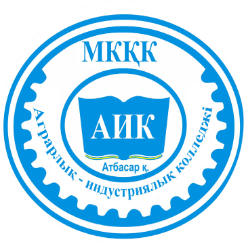 Рассмотрен и одобренна заседании педагогического советаот 30 ноября 2022г.Самоанализ образовательной деятельностигосударственного коммунального казенного предприятия «Аграрно-индустриальный колледж, город Атбасар, Атбасарский район»при управлении образования Акмолинской областипо специальности 07161300 Техническое обслуживание, ремонт и эксплуатация автомобильного транспортагород АтбасарОтчет по само аттестации по специальности  «Техническое обслуживание, ремонт и эксплуатация автомобильного транспорта»1.Общая характеристика ГККП «Аграрно-индустриальный колледж, город Атбасар, Атбасарский район».СПЕЦИАЛЬНОСТЬ: 1201000 «Техническое обслуживание, ремонт и эксплуатация автомобильного транспорта»    КВАЛИФИКАЦИЯ: 1201072 Слесарь по ремонту автомобилей (согласно Классификатора специальностей и квалификаций технического и профессионального , послесреднего образования, утвержденного Приказом МОН РК от 27.09.2018 года №500)СПЕЦИАЛЬНОСТЬ:      07161300 Техническое обслуживание, ремонт и эксплуатация автомобильного транспортаКВАЛИФИКАЦИЯ: 3W07161301 Слесарь по ремонту автомобилей,                                                 3W07161303 Мастер по ремонту автомобильного                                               транспорта                                      4S07161304  Техник-механик(по Классификатору  специальностей и квалификаций технического и профессионального , послесреднего образования, в редакции приказа Министра образования и науки РК от 08.04.2021 № 157 )Подготовка специалистов по образовательной  программе по специальности: 07161300 Техническое обслуживание, ремонт и эксплуатация автомобильного транспорта, квалификации: 3W07161301 Слесарь по ремонту автомобилей, 3W07161303 Мастер по ремонту автомобильного транспорта, 4S07161304  Техник-механик, осуществляется на основании государственной  лицензии  № 13000516 от 20.01.2013 года, приложение №006 от 08.04.2021 года,  выданной Департаментом по контролю в сфере образования Акмолинской области Комитета по контролю в сфере образования и науки Министерства образования и науки Республики Казахстан. (Приложение 1)Язык обучения: русский. Форма обучения: 1) очная  на базе основного среднего  образования,  срок обучения 2 года 10 месяцев;2) на базе основного общего образования – 10 месяцев. Обучение производится для осужденных при ЕЦ 166/4.ГККП «Аграрно-индустриальный колледж, город Атбасар, Атбасарский район»  управления  образования Акмолинской области прошло специализированную аккредитацию 26-27 ноября 2020 года.По решению Аккредитационного совета НКЦА специальность 1201000 Техническое обслуживание, ремонт и  эксплуатация автомобильного транспорта, квалификация 1201072 Слесарь по ремонту автомобилей»  (07161300 Техническое обслуживание, ремонт и эксплуатация автомобильного транспорта, 3W07161301 Слесарь по ремонту автомобилей, 3W07161303 Мастер по ремонту автомобильного транспорта, 4S07161304  Техник-механик) аккредитована на 5 лет, «Свидетельство о специализированной аккредитации»  регистрационный  номер  SA № 0954 от 14.12.2020 года, срок действия: 14.12.2020 г – 13.12.2025 год. (Приложение 2)1. Анализ кадрового потенциала. Кадровая политика колледжа основывается на статьях Трудового кодекса РК № 414-V-ЗРК от 23 ноября 2015 г. и на основании Приказа Министра образования и науки Республики Казахстан от 13 июля 2009 года № «Об утверждении Типовых квалификационных характеристик должностей педагогических работников и приравненных к ним лиц».Качественно-количественный состав инженерно-педагогических работников и сотрудников колледжа определяется тарификационными списками и штатным расписанием. В настоящий момент в ГККП «Аграрно-индустриальный колледж, город Атбасар, Атбасарский район» управления образования Акмолинской области  из 68 педагогов колледжа 58 имеют высшее образование. Таким образом доля педагогов, имеющих высшее образование составляет 85,3%.    (приложение 3)Кадровый состав специальности  «Техническое обслуживание, ремонт и  эксплуатация автомобильного транспорта» представляют  18 преподавателей общеобразовательных дисциплин, 2 преподавателя специальных дисциплин (1 из них - по совместительству мастер производственного обучения) и 3 мастера производственного обучения. 23 преподавателя имеют высшее образование, 1 – среднее специальное.Кадровый состав отделения для осужденных при ЕЦ 166/4 – 1 преподаватель и  1 мастер производственного обучения.Штатный состав специальности достаточно стабильный. Кадровый состав специальности укомплектован в соответствии с тарификацией.                                                                                                                          (Приложение 3)Сведения о молодых педагогах и их наставникахНа 2022-2023 год по специальности «Техническое обслуживание, ремонт и  эксплуатация автомобильного транспорта» молодых педагогов нет.Вместе с тем в колледже работает Школа молодого педагога. С целью повышения квалификации, профессионального мастерства молодого специалиста и оказания методической помощи,  согласно приказа №19/1 от 02.09.2022  года за молодым специалистом Ярош Сергеем Владимировичем закреплен наставник Садвакасов Серик Каиркенович. Составлен план работы  Школы молодого педагога  на 2022-2023 учебный год.             Стажировка ИПРДоля педагогов, прошедших стажировку на предприятиях за последние 3 года, от количества педагогов специальных дисциплин, мастеров производственного обучения по специальности составляет 83,3 % .Стажировка на предприятиях и организациях, соответствующих профессиональной направленности, является обязательной для преподавателей и мастеров производственного  обучения, отвечающих за освоение обучающимися профессионального цикла. Стажировка проводится с отрывом от основной работы, не реже чем один раз в 3 года, согласно положения о модульной системе повышения квалификации (стажировке) преподавателей и мастеров производственного обучения. Основной целью стажировки является формирование и развитие профессиональных компетенций преподавателей и мастеров производственного обучения образовательного учреждения. Приобретение преподавателями специальных дисциплин и мастерами производственного обучения опыта практической деятельности с целью формирования новых профессиональных компетенций, получения (обновления) знаний, методов исследования. Стажировка носит практико-ориентированный характер.Список педагогов, прошедших стажировку на предприятии за 2020-2021, 2021-2022, 2022-2023 учебные годы.Из 3 преподавателей специальных дисциплин и 3 мастеров производственного обучения стажировку прошли 5 человек, 1 человек имеет стаж работы менее трех лет  (Чириков А.В.).Сведения о  повышении квалификации руководящих кадров, педагоговЗа период 2020-2021, 2021-2022, 2022-2023 учебные годы – доля штатных педагогов, прошедших повышение квалификации в межаттестационный период составляет 100 %, приложение 18 к Критериям оценки организаций образования.( Приложение 4 курсы повышения квалификации)Сведения о повышении квалификации и переподготовке кадров за последние пять лет в соответствии с профилем преподаваемых дисциплин.В соответствии с подпунктом 38-1) статьи 5 Закона Республики Казахстан от 27 июля 2007 года "Об образовании", на основании Приказа Министра образования и науки Республики Казахстан от 27 января 2016 года № 83 «Об утверждении Правил и условий проведения аттестации педагогов, занимающих должности в организациях образования, реализующих общеобразовательные учебные программы дошкольного воспитания и обучения, начального, основного среднего и общего среднего образования, образовательные программы технического и профессионального, послесреднего, дополнительного образования и специальные учебные программы, и иных гражданских служащих в области образования и науки», Правил организации и проведения курсов повышения квалификации педагогов, а также посткурсового сопровождения деятельности педагога Приказ Министра образования и науки Республики Казахстан от 28 января 2016 года № 95, 68 педагогических работников активно повышают свой профессиональный уровень через курсы повышения квалификации.Пять ИПР имеют педагогический стаж менее года. Доля педагогов, прошедших курсов повышения квалификации педагогов (в том числе руководителей, заместителей руководителя) не реже одного раза в три года составляет 100 %.Сведения о повышении квалификации и переподготовке кадров за последние пять лет в соответствии с профилем преподаваемых дисциплинВесь педагогический состав прошел курсы по повышению квалификации НАО «Талап» «Педагогтердің ІТ- құзіреттіліктерін дамыту және жетілдіру» «Талап» жас маман сертификат «Білікті кадрларды даярлауда халықаралық тәжірибені ескере отырып педагогтердің кәсіби даму»  (Приложение 4 курсы повышения квалификаций). Международный центр образовательных технологий с 9 по 20 декабря 2022 года проводит онлайн-стажировку «Инклюзивное профессиональное образование: современный взгляд и подходы». На участие в данной онлайн-стажировке подали заявки 36 педагогов и мастеров производственного обучения, из них 12 педагогов по специальности «Техническое обслуживание, ремонт и эксплуатация автомобильного транспорта».Сведения о  прохождении аттестации руководителя и администрации.Качественный состав ГККП «Аграрно-индустриальный колледж, г. Атбасар» при управлении образования Акмолинской области состоит из 73 штатных инженерно – педагогических работников, из них 71 сотрудник повышал / подтверждал квалификационную категорию, из них  в 2020-2021 учебном году аттестацию прошли заместители руководителя: - Зардиева В.А- заместитель руководителя второй категории по должности заместитель директора по учебно-производственной работе № 62 от 04.06.2021 года приказ от 31.05.2021 года №50.- Омарова Г.А- заместитель руководителя второй категории по должности заместитель по учебной работе № 63 от 04.06.2021 года приказ от 31.05.2021 года №50. Стаж работы в должности руководителя колледжа Лукина В.В., Зам по ВР Толкумбековой Т.П., Зам по МР Каппасовой Р.Н. составляет менее трех лет. В 2021 году весной прошла аттестацию на квалификационную категорию педагог-эксперт – 1 педагог, осенью прошли аттестацию на квалификационную категорию педагог-модератор - 5 человек.       Доля педагогов, которые не реже одного раза в пять лет повышали/подтверждали уровень квалификационной категории составляет 100%. Образовательную программу реализуют преподаватели разных возрастных групп: опытные, с большим педагогическим и профессиональным стажем и молодые преподаватели, которые проявляют стремление к современным технологиям.В колледже действуют три  методических объединения:  методическое объединение преподавателей общеобразовательных дисциплин; методическое объединение преподавателей специальных дисциплин и мастеров производственного обучения; методическое объединение классных руководителей.       Процедура принятия и утверждения политики обеспечения качества образования колледжа осуществляется через педагогический совет, попечительский совет, индустриальный совет.Доля педагогов и мастеров производственного обучения,  имеющих степень магистра, ученую степень доктора философии (PhD)Качественный состав педагогов ГККП «Аграрно-индустриальный колледж, город Атбасар, Атбасарский район» управления образования Акмолинской области  состоит из 68 штатных  инженерно-педагогических работников, среди которых 1 имеет степень магистра, что составляет 1,5% от общего числа педагогов.Сведения о педагогах по общеобразовательным дисциплинам  	Доля педагогов по общеобразовательным дисциплинам организаций образования, для которых основным местом работы является лицензиат, от общего числа педагогов по общеобразовательным дисциплинам по подготавливаемым квалификациям специальности  составляет 81,5 %, в колледже работает 27 преподавателей общеобразовательных дисциплин, из них 5 совместителей.                                                            (Приложение 3 )Сведения о повышении/подтверждении уровня квалификационной категории педагогамиДоля педагогов высшей и первой категории, педагогов-экспертов, педагогов-исследователей, педагогов-мастеров и (или) магистров, от числа педагогов по подготавливаемым квалификациям специальности, для которых основным местом работы является лицензиат (для технического и профессионального образования)             Качественный состав ГККП «Аграрно-индустриального колледж, г. Атбасар» при управлении образования Акмолинской области на 1.12.2022 года (Выписка из НОБД приложение 19)Процент сотрудников, имеющих высшую и первую категорию, педагог-исследователь, педагог-эксперт, магистр составляет 31,5 процентов,  что соответствует лицензионным требованиям.В ГККП  «Аграрно-индустриальный колледж, г. Атбасар» при управлении образования Акмолинской области доля педагогов, высшей и первой категории, доля экспертов, педагогов-исследователей, педагогов-мастеров и магистров по специальности «Техническое обслуживание, ремонт и эксплуатация автомобильного транспорта»  от  числа педагогов по подготавливаемым квалификациям специальности, для которых основным местом является лицензиат, на 1 сентября на 2022-2023 года составляет  33,3 % :Приложение 3Сведения о педагогах и мастерах производственного обучения, для которых основным местом работы является лицензиат            Доля педагогов по специальным дисциплинам и мастеров производственного обучения организаций образования, для которых основным местом работы является лицензиат, от общего числа педагогов по специальным дисциплинами и мастеров производственного обучения по подготавливаемым квалификациям специальности  составляет 93 %, в колледже преподавателей по специальным дисциплинами и мастеров производственного обучения штатных- 68 человек            По специальности: доля педагогов специальных дисциплин и мастеров производственного обучения по специальности «Техническое обслуживание, ремонт и эксплуатация автомобильного транспорта»  для которых основным местом работы является лицензиат, от  общего числа педагогов по подготавливаемым квалификациям специальности, за  2022-2023 год - 100% .(Приложение 3 )2. Критерии оценки организаций образования, реализующих образовательные программы технического и профессионального, послесреднего образования1.наличие и соответствие годового плана работы организации образования задачам технического и профессионального образования. В колледже созданы все необходимые условия для получения качественного образования, в частности: библиотека, читальный зал, учебные кабинеты, оснащённые техническими средствами обучения, интерактивными досками, учебные лаборатории, мастерская, два спортивных зала, стадион, спортивная площадка и другие необходимые средства. Стратегия развития колледжа направлена на обеспечение качества подготовки профессионально-мобильных специалистов для инновационной экономики Казахстана, конкурентоспособных, владеющих информационными технологиями, гармонично развитых личностей.Основополагающим документом, который регулирует образовательную, производственную и управленческую деятельности колледжа является стратегический план развития колледжа на 2020-2025 годы и план работы на текущий учебный год. Стратегический план - это комплексный план развития колледжа, предназначенный для достижения целей колледжа на период 2020-2025 годы.Основание для разработки Стратегии:- Стратегия развития Казахстана до 2025 года;- Стратегический план развития Республики Казахстан до 2025 года;- Стратегия национальной безопасности РК- Государственная программа развития образования и науки РК на 2020-2025 годы;- Государственная программа индустриально- инновационного развития РК на 2020-2025 годы;- Государственная программа «Цифровой Казахстан»;- ежегодные Послания Главы Государства  и другие.Стратегический план развития колледжа на 2020-2025 годы согласован с главным социальным партнером колледжа -  с учебным центром подготовки кадров АО «ССГПО» и направлен на реализации Миссии «Повышение конкурентоспособности учебного заведения в соответствии с требованиями индустриально-инновационного развития в сфере профессиональной подготовки и воспитания конкурентоспособных специалистов».В целом, стратегический план развития колледжа на 2020-2025 годы направлен на тесное взаимодействие с работодателями на всех этапах образовательного процесса и полностью способствует достижению Миссии, целей и задач деятельности колледжа. Так же в плане отражено бюджетное планирование, ресурсы, Ожидаемые конечные результаты реализации Плана. По каждому разделу проведен SWOT – анализ текущей ситуацииНа основании Стратегического плана колледж ежегодно разрабатывал и утверждал рамках заседания Педагогического совета:-  годовой план работы, который отражает все направления деятельности (организационно-педагогические мероприятия, учебная работа, учебно-производственная, учебно-методическая работа, воспитательная работа, информационные технологии, психолого-педагогическое и медико-социальное сопровождение учебно-воспитательного процесса, финансово-хозяйственная деятельность, внутриколледжный контроль).;- внутренние локальные акты, регламентирующие образовательный процесс.О достаточной степени согласованности миссии, видения и стратегии можно судить по результатам работы колледжа, которая демонстрирует стабильность основных показателей – набор, выпуск, трудоустройство, востребованность выпускников на предприятиях и организациях региона. В начале учебного года на первом Педагогическом совете колледжа анализируются результаты работы и ставятся задачи на новый учебный год, рассматривается и утверждается годовой план колледжа. При разработке годового плана работы колледжа каждый член администрации отвечает за формирование своего раздела. План отражает основные направления деятельности учебного заведения, ключевые мероприятия, сроки реализации, ожидаемые результаты. Колледжем ведется работа по созданию необходимых условий для получения качественного образования, направленного на формирование, развитие и профессиональное становление личности. Определены стратегические, тактические, долгосрочные и краткосрочные цели.  В годовом плане колледжа представлена информация по профессиональной ориентационной работе с обучающимися. Профориентационная работа является одним из важных направлений деятельности Колледжа в привлечении в учебное заведение абитуриентов мотивированных на получение рабочей профессии. Профориентационная работа Колледжа строится совместно с профориентационной работой  школ района. План воспитательной работы отражает цели, задачи и  мероприятия по ключевым 12 направлениям: организационная работа, деятельность органов студенческого Парламента, воспитание казахстанского патриотизма и гражданственности, правовое воспитание;  Духовно-нравственное воспитание; национальное воспитание, воспитание межэтической толерантности и общественного согласия; профилактика религиозного экстремизма и терроризма; антикоррупционное воспитание; семейное воспитание; трудовое и профессиональное, экономическое и экологическое воспитание, поликультурное и художественно-эстетическое воспитание; физическое воспитание и формирование здорового образа жизни,  а так же ведется контроль и определение проблемных зон воспитательного процесса, оказание методической помощи кураторам учебных групп, социальному педагогу, педагогу – психологу, работа с родительской общественностью.Воспитательная работа ведется в соответствии с нормативными актами Республики Казахстан и планом воспитательной работы.2. наличие разработанных организациями технического и профессионального, послесреднего образования (далее – ТиППО) образовательных программ с участием работодателей на основе требований ГОСО, профессиональных стандартов (при наличии), профессиональных стандартов WorldSkills (при наличии):На 2020-2021, 2021-2022  учебные года образовательные программы не разрабатывались, так как до 01 сентября 2022 года действовал приказ МОН РК от 31 октября 2017  года № 553«Об утверждении типовых учебных программ и типовых учебных планов по специальностям технического и профессионального образования», рабочие учебные планы  составлены в соответствии типовыми учебными планами и типовыми учебными  программами по специальностям технического и профессионального, послесреднего образования, утверждёнными приказом министра образования и науки Республики Казахстан от 31 октября 2017 года №553.С 2022-2023 учебного года согласно ГОСО (№348 от 03.08.2022г.) организациям технического и профессионального, послесреднего образования (ТиППО) предоставлена академическая самостоятельность. Образовательная программа разрабатывалась самостоятельно колледжем с участием работодателей (п.5 ГОСО). Согласно п. 15 ГОСО колледж выстраивает траекторию обучения с учетом уровней технического и профессионального образования и определяет срок освоения образовательной программы согласно моделей ГОСО в зависимости от сложности квалификации (п.22 ГОСО.На базе основного среднего  образования,  срок обучения 3 года 10 месяцев:На 2022-2023 учебный год образовательная программа ориентирована на результаты обучения и разработана самостоятельно с участием работодателей: ИП  "Малых С.А.", ТОО "Комфорт Аргосервис", ИП "Романченко". Образовательная программа и Паспорт образовательной программы по специальности 07161300 «Техническое обслуживание, ремонт и эксплуатация автомобильного транспорта» прошла согласование экспертов, утверждение, включение в Реестр образовательных программ ТиППО НАО «Тalap» (паспорт ОП зарегистрирован 26.07.2022 года за № 19807) Содержание образовательной программы отражает профессиональную деятельность по квалификации, соответствуют уровню НРК:Образовательная программа состоит из паспорта, рабочего учебного плана,  рабочих учебных программ по модулям/дисциплинам и рассчитана на срок обучения 3 года 10 месяцев.Требования к уровню подготовки обучающихся ориентированы на результаты обучения по каждому конкретному модулю, определяются на основе Государственного общеобязательного стандарта технического и профессионального образования, профессиональных стандартов (при наличии) и других отраслевых документов.   Образовательная программа была разработана на основании:- Государственного общеобязательного стандарта технического и профессионального образования, утвержденного Приказом Министра просвещения  Республики Казахстан от 3 августа 2022 года № 348 «Об утверждении государственных общеобязательных стандартов дошкольного воспитания и обучения, начального, основного среднего и общего среднего, технического и профессионального, послесреднего образования»;- приложения 227 к приказу МОН РК от 31 октября 2017 года № 553  «Об утверждении типовых учебных программ и типовых учебных планов по специальностям технического и профессионального образования») и типовые учебные программы, приложения 228  к вышеуказанному приказу МОН РК от 31 октября 2017 года № 553;- Инструктивно-методических рекомендаций по организации учебного процесса  в учебных заведениях технического, профессионального, послесреднего образования;- Профессионального стандарта «Диагностирование, техническое обслуживание и ремонт прочих автотранспортных средств» приложение № 49 к приказу НПП РК «Атамекен» от 20.12.2019 г. № 256» ;- Профессионального стандарта WorldSkills  «Ремонт и обслуживание легковых автомобилей»  WSC2017_WSSS33 _Automobile_Technology.Для разработки образовательной программы были привлечены разработчики - партнеры -  ИП  "Малых С.А.", ТОО "Комфорт Аргосервис", ИП "Романченко" . Требования к уровню подготовки обучающихся ориентированы на результаты обучения по каждому конкретному модулю, определяются на основе Государственного общеобязательного стандарта технического и профессионального образования, профессиональных стандартов (при наличии) и других отраслевых документов.   Образовательная программа  включает 240 кредитов, в том числе: общеобразовательные дисциплины – 1272 часа /53 кредита, базовые модули – 504 часа  / 21 кредит, профессиональные модули - 3768 часов – 157 кредитов, промежуточная аттестация - 216 часов / 9 кредитов.Модуль общеобразовательных дисциплин включает изучение 13 общеобразовательных предметов: Казахский язык и литература, Русский язык,   Русская  литература, Иностранный язык, Информатика, История Казахстана,  Математика, Физика, Химия, Самопознание, Физическая культура, Биология, Всемирная история.Программа содержит 3 базовых модуля: БМ 1. Развитие и совершенствование физических качеств, БМ 2. Применение  информационно-коммуникационных и цифровых технологий, БМ 3. Применение  базовых знаний экономики  и основ предпринимательства с описанием результатов обучения, а также 8 професиональных модулей,  ориентированных на результаты обучения и освоение профессиональных умений и навыков: ПМ 1. Обработка деталей, ПМ 2. Выполнение разборочно- сборочных работ, ПМ 3. Проведение технического обслуживания автомобиля, ПМ 4. Организация и проведение технического обслуживания автомобилей, ПМ 5. Выполнение ремонта агрегатов, узлов и приборов автомобиля, ПМ 6. Проведение технического обслуживания и ремонта электрооборудования автомобиля,  ПМ 7. Разработка логистические операции,  ПМ 8. Выполнение расчёта сметы работ и потребности в материальных ресурсах.Образовательная программа рассмотрена и согласована на заседании учебно-методического совета 29.03.2022 года.Образовательные программы по кредитно-модульному обучению на 2022- 2025 учебные годы включают: рабочий учебный план и рабочие учебные программы по общеобразовательным дисциплинам, базовым и профессиональным модулям, оформленны рабочие учебные программы по общеобразовательным дисциплинам согласно Приложению 8 к приказу МОН РК от 6 апреля 2020 года № 130, в редакции приказа Министра просвещения РК от 27.08.2022 № 382.                                                                       (приложение 5)На базе основного общего  образования,  срок обучения 10 месяцев:Образовательная программа рассчитана на 1440 часов, в что числе 3 общегуманитарные дисциплины, 9 общепрофессиональных дисциплин, 4 специальные дисциплины, 1 дисциплина по выбору, производственное обучение, профессиональную практика, квалификационная практика, промежуточная и итоговая аттестация.                                        (приложение 5)На 2022-2023 учебный год образовательная программа ориентирована на результаты обучения и разработана самостоятельно с участием работодателя – Учреждение ЕЦ 166/4. Образовательная программа и Паспорт образовательной программы по специальности 07161300 «Техническое обслуживание, ремонт и эксплуатация автомобильного транспорта» прошла согласование экспертов, утверждение, включение в Реестр образовательных программ ТиППО НАО «Тalap» (паспорт ОП зарегистрирован 14.07.2022 года за № 17736). Содержание образовательной программы отражает профессиональную деятельность по квалификации, соответствуют уровню НРК:Образовательная программа состоит из паспорта, рабочего учебного плана,  рабочих учебных программ по модулям/дисциплинам и рассчитана на срок обучения 10 месяцев.Требования к уровню подготовки обучающихся ориентированы на результаты обучения по каждому конкретному модулю, определяются на основе Государственного общеобязательного стандарта технического и профессионального образования, профессиональных стандартов (при наличии) и других отраслевых документов.   Образовательная программа была разработана на основании:- Государственного общеобязательного стандарта технического и профессионального образования, утвержденного Приказом Министра просвещения  Республики Казахстан от 3 августа 2022 года № 348 «Об утверждении государственных общеобязательных стандартов дошкольного воспитания и обучения, начального, основного среднего и общего среднего, технического и профессионального, послесреднего образования»;- Приложения 212 к приказу Министра образования и науки Республики Казахстан от 22 января 2016 года №72;-  Приложение 608 к приказу Министра образования и науки Республики Казахстан от 15 июня 2015 года № 384;- Инструктивно-методических рекомендаций по организации учебного процесса  в учебных заведениях технического, профессионального, послесреднего образования;- Профессионального стандарта WorldSkills  «Ремонт и обслуживание легковых автомобилей»  WSC2017_WSSS33 _Automobile_Technology.Требования к уровню подготовки обучающихся ориентированы на результаты обучения по каждому конкретному модулю, определяются на основе Государственного общеобязательного стандарта технического и профессионального образования, профессиональных стандартов (при наличии) и других отраслевых документов.   Образовательная программа  включает 1440 часов/ 60 кредитов, в том числе: общегуманитарные дисциплины – 308 часов, общегуманитарные дисциплины – 224 часа, специальные дисциплины – 248 часов, дисциплины, определяемые организацией образования -  48 часов, производственное обучение и профессиональная практика – 576 часов , промежуточная аттестация, итоговая аттестация – 36 часов.Программа предусматривает изучение  содержит  3 общегуманитарных дисциплин: Профессиональный казахский язык, Профессиональный английский язык, История Казахстана, общепрофессиональные дисциплины: Черчение, Электротехника, Материаловедение, Основы стандартизации, сертификации, метрологии, Основы информатики и автоматизации производства, Охрана труда и окружающей среды, Делопроизводство на государственном языке, Основы рыночной экономики, Профессиональная этика  психология, специальные дисциплины: Устройство автомобиля, Техническое обслуживание, ремонт и эксплуатация автомобильного транспорта, Основы управления автомобилем и безопасности движения, Эксплуатация  автомобильного транспорта, дисциплины, определяемые организацией образования – Электрооборудование аатомобиля. Образовательная программа рассмотрена и согласована на заседании учебно-методического совета 29.03.2022 года.Образовательные программы по линейной системе обучения на 2022- 2023 учебный год включают: рабочий учебный план и рабочие учебные программы по общегуманитарным, общепрофессиональным, специальным  дисциплинам, производственному обучению и производственной практики, оформленны рабочие учебные программы согласно Приложению 8 к приказу МОН РК от 6 апреля 2020 года № 130, в редакции приказа Министра просвещения РК от 27.08.2022 № 382.3. Наличие разработанных рабочих учебных планов на основе моделей учебного плана технического и профессионального образования (далее-ТиПО), согласно приложениям 1, 2 ГОСО; Образовательная деятельность колледжа в 2020-2021, 2021-2022, 2022-2023 учебных годах, как поставщика образовательных программ ТиППО, велась по специальности в разрезе по годам:2020-2021 учебный год2021-2022 учебный год2022-2023 учебный годРабочие учебные планы, рабочие учебные программы 2020-2021 учебный годВ 2020-2021 году обучение по указанной специальности велось по линейной технологии обучения.Структура и содержание образовательной программы специальности 1201000 «Техническое облуживание, ремонт и эксплуатация автомобильного транспорта» разрабатывалась и утверждалась согласно законодательству РК.  Образовательная программа на 2020-2023 учебные годы включала в себя: рабочий учебный план, график учебного процесса, рабочие учебные программы дисциплин, календарно-тематические планы учебных дисциплин, рабочие учебные программы по производственного обучения,перечень учебно-производственных работ,оценочные и методические материалы. Рабочий учебный план на 2020-2023 учебные годы предназначен для реализации государственных требований к уровню подготовки специалистов по специальности 1201000 Техническое облуживание, ремонт и эксплуатация автомобильного транспорта квалификация  1201072 Слесарь по ремонту автомобилей и определял перечень, трудоемкость, последовательность и распределение по периодам обучения учебных курсов, дисциплин, практики и иных видов учебной деятельности обучающихся и формы их промежуточной аттестации.Рабочие учебные планы были составлены на основании типовых учебных планов по специальности 1201000 «Техническое облуживание, ремонт и эксплуатация автомобильного транспорта», рассмотрены на заседании методического совета, согласованы с социальным партнером  - ТОО «Транспортное предприятие «Атбасар» и утверждены руководителем.Рабочий учебный план составлен на основе:постановления Правительства Республики Казахстан от 23 августа 2012 года № 1080 "Об утверждении государственных общеобязательных стандартов образования соответствующих уровней образования"приказа Министра образования и науки Республики Казахстан от 15 июня 2015 года № 384 «Об утверждении типовых учебных планов и типовых образовательных учебных программ по специальностям технического и профессионального образования» (с учетом изменений от 22 января 2016 года № 72 «О внесении изменений и дополнений в приказ Министра образования и науки Республики Казахстан);Особенностей реализации образовательных программ общего среднего образования в системе технического и профессионального образования, письмо МОН РК от 12.08.2020г. № 5-13-4/2937-И; Перечня документов, обязательных для ведения педагогами организаций среднего, технического и профессионального, послесреднего образования, утвержденных Приказом МОН РК от 06.04.2020г. № 130; Методические рекомендации по организации учебного процесса в организациях технического и профессионального, послесреднего образования в период ограничительных мер, связанных с недопущением распространения коронавирусной инфекции (Приложение  3 к приказу Министра образования и науки Республики Казахстан от 13.08.2020 года № 345 № исх: 381 от: 03.09.2020; Приказа о начале 2020-2021учебного года № 20/А от 31 августа 2020года.На базе основного среднего  образования,  срок обучения 2 года 10 месяцев:План учебного процесса включает 4320 часов на обязательное обучение, в том числе общеобразовательные дисциплины – 1448 часов, общегуманитарные дисциплины – 208 часов, общепрофессиональные – 374 часа, специальные дисциплины – 382 часа, дисциплины по выбору  - 72 часа, всего теоретического обучения – 2484 часа, 1728 часов производственного обучения, 72 часа на промежуточную аттестацию, 36 часов – на итоговую аттестацию,  а также  300 часов консультаций, 340 часов факультативных занятий, итого 4960 часов.На базе основного общего  образования,  срок обучения 10 месяцев:План учебного процесса включает 1440 часов на обязательное обучение, в том числе общегуманитарные дисциплины – 308 часов, общепрофессиональные – 224 часа, специальные дисциплины – 248 часа, дисциплины по выбору  - 48 часа, всего теоретического обучения –828 часа, 576 часов производственного обучения, 8 часа на промежуточную аттестацию, 28 часов – на итоговую аттестацию,  а также  100 часов консультаций, 116 часов факультативных занятий, итого 1656 часов.                                                                                                                                 (Приложение 5) 2021-2022 учебный годНа базе основного среднего  образования,  срок обучения 2 года 10 месяцев:С 2021-2022 учебного года обучение по специальности 07161300 «Техническое облуживание, ремонт и эксплуатация автомобильного транспорта» переведено на кредитно-модульную технологию обучения. В сентябре 2021 года рабочий учебный план на 2021-2024 учебные годы разработан для освоения квалификаций 3W07161301 Слесарь по ремонту автомобилей,             3W07161303 Мастер по ремонту автомобильного транспорта  со сроком обучения 2 года 10 месяцев.Для эффективного планирования образовательного процесса по указанной специальности использованы Типовые учебные планы технического и профессионального образования по специальности (приложение 227 к приказу МОН РК от 31 октября 2017 года № 553  «Об утверждении типовых учебных программ и типовых учебных планов по специальностям технического и профессионального образования») и типовые учебные программы (приложение 228  к вышеуказанному приказу МОН РК от 31 октября 2017 года № 553)                                                   (приложение 5)Рабочий учебный план согласован   социальным партнером  - ТОО «Транспортное предприятие «Атбасар»».Рабочий учебный план включает распределение дисциплин, с учетом требований законодательства, а именно 4320 часов обязательного обучения, 324 часа факультативных занятий, 300 часов консультации, с соблюдением нормы часов по учебным годам – 1440 часов. Часы распределены по дисциплинам и модулям:Общеобразовательные дисциплины. Количество кредитов по модулю «Общеобразовательные дисциплины» определяется в соответствии ГОСО и составляет 60 кредитов/1440 часов, в том числе:На дисциплину «Казахский язык и литература» отведено 96 часов, на дисциплину «Русский язык и литература» - 144 часа. Для расширения возможностей овладения другими языками наряду с государственным языком включен курс иностранного языка - 96 часов.На дисциплину «История Казахстана» предусмотрено - 96 часов. Дисциплина предусматривает изучение истории Казахстана и дает представление о месте и роли Казахстана в развитии мирового сообщества.Дисциплина «Самопознание» (48 час.) дает возможность обучающимся понимать взаимоотношения человека с окружающей средой, природой.Для обеспечения выполнения государственных общеобязательных стандартов общего среднего образования в типовой учебный план включены следующие общеобразовательные и естественнонаучные дисциплины: «Математика» (192 часа.), «Информатика» (48 часов.), «Физика» 144 часа), «Химия» (144 часа), «Биология» (72 часа.), «Всемирная история» (72 часа) . Объемы учебного времени по этим дисциплинам определяется с учетом профиля образования и специальности.    Объем учебного   времени на  «Физическую  культуру» определен  из  расчета  не  более  4  часов  в  неделю  на 1-2 году  обучения,  и  не  менее  2  часов  в  неделю  на 3-4 году обучения  в  период  теоретических  занятий  с  завершающей  формой  контроля  в  виде  итогового  экзамена. На дисциплину «Начальная   военная   подготовка» отведено 96 часов. Базовые модули.Общеобразовательная программа предусматривает изучение базовых модулей:Развитие и совершенствование физических качеств;Применение информационно- коммуникационных и цифровых технологий;Применение базовых знаний экономики и основ предпринимательства Профессиональные модули:Квалификация: 3W07161303 – Мастер по ремонту автомобильного транспорта При разработке  рабочего учебного плана в профессиональные модули квалификации 3W07161303 – Мастер по ремонту автомобильного транспорта вошли 3 модуля, на которые выделено 1320 часов (теоретических часов – 432 часов, производственное обучение, профессиональная и технологическая практики – 888 часа.).  По завершению модуля предполагается сдача промежуточной и итоговой аттестации - 48 часов. Квалификация: 3W07161301 – Слесарь по ремонту автомобилейДля получения квалификации 3W07161301 – Слесарь по ремонту автомобилей  1296 часов (теоретических – 456 часов, производственное обучение, профессиональная и технологическая практики – 888 часов), состоящий из 3 модулей. По завершению модуля предполагается сдача промежуточной и итоговой  аттестации - 48 ч. Организация занятий. На теоретических и лабораторно-практических занятиях_по отдельным дисциплинам, выполнения курсовых проектов (работ)  по физической культуре и при изучении языков, при проведении производственного обучения и профессиональной практики группы делятся на подгруппы, при этом в одной подгруппе должно быть не более 13 обучающихся, а по специальностям (профессиям), связанных с обслуживанием сложного оборудования, выполнением опасных и сложных работ не более 8 обучающихся.Количество экзаменов, выносимых на одну неделю экзаменационной сессии не должно превышать двух.Консультации для обучающихся предусматриваются в объеме до 100 часов на один учебный год  на одну учебную группу. Время и форма проведения консультаций (групповые, индивидуальные, письменные и т.д.) определяются организацией образования.Факультативные дисциплины предусматриваются рабочим учебным планом учебного заведения из расчета не более 4 часов в неделю.Контроль. По общеобразовательным  дисциплинам: казахский язык, русский язык, история Казахстана, математика и физика - предусматривается проведение промежуточной аттестации,  основная формой проведения:  экзамен.Контрольные работы и зачеты проводятся за счет времени, отведенного на изучение данной дисциплины; экзамены - в сроки, отведенные на промежуточную аттестацию.  Итоговая аттестация. В учебном плане формой  завершения освоения профессионального модуля   является  сдача теоретического и практического экзамена. Практические экзамены проводятся на производственных площадках, лабораториях, мастерских, оснащенных необходимым оборудованием по   специальности.На базе основного общего  образования,  срок обучения 10 месяцев обучение продолжено по линейной технологии обучения (1440 часов на обязательное обучение, 100 часов консультаций, 116 часов факультативных занятий, итого 1656 часов.)                                                            (приложение 5)2022-2023 учебный годНа базе основного среднего  образования,  срок обучения 3 года 10 месяцев:В 2022-2023 учебном году по специальности введено обучение по 4 уровню подготовки специалистов среднего звена с нормативным сроком обучения 3 года 10 месяцев и присвоением квалификации 4S07161304 – Техник-механик.Образовательная прграмма на 2022-2026 годы по указанной специальности включает в себя: паспорт, рабочий учебный план, рабочая учебная программа.Программа разработана с учетом академической самостоятельности.Цель образовательной программы по данной специальности: подготовка специалиста по техническому обслуживанию и ремонту автотранспорту, эксплуатации, техническом обслуживании и ремонте автотранспортных средств и ремонта узлов и деталей.Нормативно-правовой основой рабочего учебного плана являются:- Закон Республики Казахстан от 27 июля 2007 года № 319-I «Об образовании»;- Государственный общеобязательный стандарт технического и профессионального образования, утвержденного Приказом Министра просвещения  Республики Казахстан от 3 августа 2022 года № 348 «Об утверждении государственных общеобязательных стандартов дошкольного воспитания и обучения, начального, основного среднего и общего среднего, технического и профессионального, послесреднего образования»;- Инструктивно-методические рекомендации по организации учебного процесса  в учебных заведениях технического, профессионального, послесреднего образования к началу 2022-2023 учебного года ;- Профессиональный стандарт «Диагностирование, техническое обслуживание и ремонт прочих автотранспортных средств» приложение № 49 к приказу НПП РК «Атамекен» от 20.12.2019 г. № 256.», - Профессиональный стандарт WorldSkills  «Ремонт и обслуживание легковых автомобилей»  WSC2017_WSSS33 _Automobile_Technology;Материально-технической базы колледжа: учебных кабинетов, лабораторий, мастерских, учебного полигона, учебного хозяйства.Количество кредитов обязательного обучения составляет 240 кредитов (5760 академических часов) для освоения рабочих квалификаций и квалификации среднего звена на базе основного среднего образования. Последовательность изучения учебных дисциплин определяется содержанием и объемом составления учебных планов и программ обучения.Общий бюджет времени, планируемый на обучение, учитывается при разработке структуры соответствующих образовательных учебных программ и учебных планов. Рабочие учебные программы составляются преподавателями на основании рабочих учебных планов, рассматриваются на заседании предметно-цикловой комиссии, методическом совете и утверждаются руководителем колледжа. Рабочий учебный план разработан на основе кредитно-модульной структуры  с учетом международных современных требований, согласован с социальным партнером -ТОО «Комфорт Агросервис» и ориентирован на результат обучения. В рабочем учебном плане сохранен общий объем учебного времени и перечень наименований изучаемых предметов по общеобразовательным дисциплинам. Общегуманитарные,  социально-экономические, общепрофессиональные и специальные дисциплины преобразованы в базовые и профессиональные модули.Объем учебного времени, отводимый на обязательное обучение, составляет 36 часов в неделю без учета учебного времени на занятия по факультативным дисциплинам и консультациям. Максимальный объем учебной нагрузки обучающегося не  превышает 54 часа в неделю, включая все виды аудиторной и внеаудиторной учебной работы.Для обучающихся, достигших 18 - летнего возраста и старше в период профессиональной практики - допускается увеличение учебной нагрузки до 40 часов (по режиму работы предприятия).Учебный год начинается 1 сентября. Всего в учебном году 52 недели, из них 40 недель на обязательное обучение.  Каникулярное время составляет   11 недель, в том числе 2 недели после зимней экзаменационной сессии. 1 неделя-праздничные дни.Объем учебного времени на обязательное обучение составляет 60 кредитов/1440 часов на учебный год. Объем учебной нагрузки обучающегося измеряется в кредитах/часах по результатам обучения, осваиваемых им по каждому модулю.1 кредит равен 24 академическим часам, 1 академический час равен 45 минутам. Учебный год состоит из 2 семестров, продолжительность которых учебное заведение определяет самостоятельно. Общеобразовательные дисциплины. Количество кредитов по модулю «Общеобразовательные дисциплины» определяется в соответствии ГОСО и составляет 60 кредитов/1440 часов. Перечень и объем общеобразовательных дисциплин определен с учетом профиля специальности, относится к естественно-математическому направлению. Экзамены по общеобразовательным дисциплинам проводятся за счет кредитов, выделенных на модуль  «Общеобразовательные дисциплины».На дисциплину «Казахский язык и литература» отведено 144 часов, на дисциплину «Русский язык и литература» - 144 часа. Для расширения возможностей овладения другими языками наряду с государственным языком включен курс иностранного языка - 96 часов.На дисциплину «История Казахстана» предусмотрено - 96 часов. Дисциплина предусматривает изучение истории Казахстана и дает представление о месте и роли Казахстана в развитии мирового сообщества.Для обеспечения выполнения государственных общеобязательных стандартов общего среднего образования в типовой учебный план включены следующие общеобразовательные и естественнонаучные дисциплины: «Математика» (192 часа.), «Информатика» (48 часов.), «Физика» 144 часа), «Химия» (144 часа), «Биология» (72 часа.), «Всемирная история» (72 часа) . Объемы учебного времени по этим дисциплинам определяется с учетом профиля образования и специальности.Объем учебного   времени на «Физическую культуру» определен из расчета не  более  4  часов  в  неделю  на 1-2 году  обучения,  и  не  менее  2  часов  в  неделю  на 3-4 году обучения  в  период  теоретических  занятий  с  завершающей  формой  контроля  в  виде  итогового  экзамена. На дисциплину «Начальная   военная   подготовка» отведено 96 часов. Базовые модули.Общеобразовательная программа предусматривает изучение базовых модулей:- развитие и совершенствование физических качеств;- применение информационно- коммуникационных и цифровых технологий;- применение базовых знаний экономики и основ предпринимательства - применение основ социальных наук для социализации и адаптации в обществе и трудовом коллективе.Профессиональные модули:Квалификация: 3W07161303 – Мастер по ремонту автомобильного транспорта При разработке рабочего учебного плана в профессиональные модули квалификации 3W07161303 – Мастер по ремонту автомобильного транспорта вошли 3 модуля, на которые выделено 1392 часа. (теоретических – 660 часов, производственное обучение, профессиональная и технологическая практики – 732 часа)Квалификация: 3W07161301 – Слесарь по ремонту автомобилейДля получения квалификации 3W07161301 – Слесарь по ремонту автомобилей выделено 1392 часа (теоретических – 696 часов, производственное обучение, профессиональная и технологическая практики – 696 часов), состоящий из 3 модулей. По завершению модуля предполагается сдача промежуточной и итоговой  аттестации -48 ч. Квалификация: 4S07161304 – «Техник-механик»         Для получения квалификации 4S07161304 – «Техник-механик» выделено 1392 часа (теоретических – 648 часов, производственное обучение, профессиональная и технологическая практики – 744 часов), состоящий из 8 модулей. По завершению модуля предполагается сдача промежуточной и итоговой  аттестации -48 ч.  Организация занятий. На теоретических и лабораторно-практических занятиях по отдельным дисциплинам, выполнения курсовых проектов (работ) по физической культуре и при изучении языков, при проведении производственного обучения и профессиональной практики группы делятся на подгруппы, при этом в одной подгруппе должно быть не более 13 обучающихся, а по специальностям (профессиям), связанных с обслуживанием сложного оборудования, выполнением опасных и сложных работ не более 8 обучающихся.Количество экзаменов, выносимых на одну неделю экзаменационной сессии не должно превышать двух.Консультации для обучающихся предусматриваются в объеме до 100 часов на один учебный год на одну учебную группу. Время и форма проведения консультаций (групповые, индивидуальные, письменные и т.д.) определяются организацией образования.Факультативные дисциплины предусматриваются рабочим учебным планом учебного заведения из расчета не более 4 часов в неделю.Контроль. По общеобразовательным  дисциплинам: казахский язык, русский язык, история Казахстана, математика и физика - предусматривается проведение промежуточной аттестации,  основная формой проведения:  экзамен.Контрольные работы и зачеты проводятся за счет времени, отведенного на изучение данной дисциплины; экзамены - в сроки, отведенные на промежуточную аттестацию.  Итоговая аттестация. В учебном плане формой  завершения освоения профессионального модуля   является  сдача теоретического и практического экзамена. Практические экзамены проводятся на производственных площадках, лабораториях, мастерских, оснащенных необходимым оборудованием по   специальности.                                                                               (приложение 5)В начале 2022-2023 учебного года разработана рабочая учебная программа по дисциплинам/модулям/производственному обучению и профессиональной практике, соответствующая требованиям приложения 8 к приказу МОН РК от 6 апреля 2020 года № 130 «Об утверждении Перечня документов, обязательных для ведения педагогами организаций дошкольного воспитания и обучения, среднего, специального, дополнительного, технического и профессионального, послесреднего образования, и их форм».Рабочая учебная программа состоит из:-  титульного листа, содержащего информацию о специальности, квалификации, форме обучения, общем количестве часов/ кредитов, разработчике;- пояснительной записки с указанием описания дисциплины/модуля, формируемых компетенциях,  пререквизитах, прореквизитах, необходимых средствах обучения, оборудования, о контактной информации педагога;-  информации о распределение часов по семестрам;- содержании учебной рабочей программы, с описанием разделов/результатов обучения, критериев оценки и/или темы занятий, количества часов (теоретического, лабораторно-практического, индивидуального обучения), СРСП, СРС, типа занятий.Все рабочие программы, разработанные в 2022-2023 учебном году, приведены в соответствие с нормами действующего законодательства.3 курс продолжает изучение программы по линейной системе обучения согласно рабочего учебного панана на 2020-2023 годы.В 1 семестре предусмотрено изучение общегуманитарных, общепрофессиональных, специальных дисциплин, дисциплины по выбору в количестве 180 часов  и проведение производственной практики в количестве 432 часа. Работа проводится согласно рабочих учебных программ                                                                                                                 (приложение 6)На  2 курсе (3 семестр) ведется  изучение программы по рабочему учебному плану на 2021-2024  годы по кредитно-модульной системе обучения по квалификации 3W07161301 Слесарь по ремонту автомобилей  по профессиональным модулям ПМ2. Выполнение разборочно - сборочных работ, ПМ3. Проведение технического обслуживания автомобиля                                                             (приложение 6)Обучающиеся 1 курса изучают общеобразовательные дисциплины, базовые модули и  профессиональный  модуль ПМ1 «Обработка деталей» по рабочему учебному поану на 2022-2026 годы.                                                                                                           (приложение 6)На базе основного общего  образования,  срок обучения 10 месяцев:Обучении ведется по линейной системе обучения по рабочим программам в соответствии с требованиями приложения 8 к приказу МОН РК от 6 апреля 2020 года № 130 «Об утверждении Перечня документов, обязательных для ведения педагогами организаций дошкольного воспитания и обучения, среднего, специального, дополнительного, технического и профессионального, послесреднего образования, и их форм»  (приложение 6)Особенности и обновление рабочего учебного плана:Код и наименование специальности указаны в соответствии с Классификатором специальностей и квалификаций технического и профессионального, послесреднего образования, Приказ Министра образования и науки Республики Казахстан от 31 октября 2018 года № 604.Рабочий учебный план регламентирует перечень и объем учебных дисциплин, последовательность, интенсивность и основные формы организации обучения, контроля знаний и умений обучающихся, утверждаемый учебным заведением и социальными партнерами.Рабочий учебный план разработан с учётом современных требований и согласован с начальником РГУ «Учреждение ЕЦ 166/4 КУИС МВД РК» и ориентирован на результат обучения РУП разработан на основании линейной технологии обучения. Количество часов обязательного обучения составляет 1440 часов для освоения рабочих квалификаций на базе основного среднего образования. Объём учебной нагрузки обучающегося измеряется в часах по результатам обучения , 1 академический час равен 45 минутам.Объём учебного времени, отводимый на обязательное обучение, составляет 36 часов в неделю без учёта учебного времени на занятия по факультативным дисциплинам  и консультациям. Максимальный объём учебной нагрузки 54 часа в неделю, включая все виды аудиторной и внеаудиторной учебной работы.Для достигших 18-летнего возраста и старше в период профессиональной практики  допускается увеличение учебной нагрузки до 40 часов (по режиму работы предприятия)Учебный год начинается 1 сентября и оканчивается до 1июля, состоит из 2 семестров, что  составляет 43 недели, из них 40 на обязательное обучение.Каникулярное время составляет 2 недели, поле зимней экзаменационной сессии, 1 неделя – праздничные дни.Консультации для обучающихся предусматриваются в объёме до 100 часов на одну учебную группу. Время и форма проведения определяются организацией образования.Факультативные  дисциплины предусматриваются рабочим учебным планом учебного заведения из расчёта не более 4 часов в неделю.На общегуманитарные дисциплины отводиться 308 часов.В связи с отсутствием спортивного зала и по согласованию с Учреждением УЦ 166/4 КУИС МВД РК, произведены изменения в цикле общегуманитарных дисциплин: часы по физической культуре перераспределены внутри цикла. За счёт чего были увеличено количество часов, отведённых на следующие дисциплины: «Профессиональный казахский язык», «Профессиональный английский язык», «История Казахстана».На общепрофессиональные дисциплины отведено 224 часов, на специальные – 248 часов, на производственное обучение и профессиональную практику – 576 часов.Всего на теоретическое обучение отведено 828 часов.По двум дисциплинам предусматривается промежуточная аттестация в форме экзаменов.Контрольные работы и зачёты проводятся за счёт времени, отведённого для изучения данной дисциплины.Сдача теоретического и практического экзамена является формой итоговой аттестации.4.Наличие утвержденных организацией ТиППО рабочих учебных программ по всем дисциплинам и (или) модулям учебного плана с ориентиром на результаты обучения;На основе рабочих учебных планов преподавателями и  рабочими группами (преподаватели специальных дисциплин, мастера производственного обучения) разрабатываются рабочие учебные программы. Рабочие учебные программы являются основными планирующими документами по организации учебных занятий преподавателей с обучающимися. Рабочие учебные программы разрабатываются согласно Методических рекомендаций по разработке рабочих учебных планов и программ с учетом академической самостоятельности организаций ТиПО, предложенных НАО «Talap».На 2020-2021 учебный год  по  специальности  1201000 «Техническое обслуживание, ремонт и эксплуатация автомобильного транспорта»   разработаны рабочие учебные программы по общеобразовательным, общегуманитарным, общепрофессиональным и специальным дисциплинам, а также производственному обучению.  Рабочие учебные программы содержат тематический план учебной дисциплины, его содержание. Пояснительная записка содержит задачи и цели дисциплины, которые направлены на освоение программы и формирование различных компетенций. Программы рассмотрены  на заседании методических цикловых комиссий (протокол № 1 от 28 августа 2020г., и утверждены руководителем колледжа В. Лукиным. Программа по производственному обучению утверждены на весь период обучения  - 2020-2021, 2021-2022, 2022-2023 учебные годы, рассмотрена и одобрена на заседании учебно-методического совета ( протокол №1 от 02сентября 2020г.)На  2021-2022  учебный год по специальности  07161300 Техническое обслуживание, ремонт и эксплуатация автомобильного транспорта, срок обучения 2 года 10 месяцев на базе основного среднего образования с государственным языком обучения  предоставлены  рабочие учебные программы по общеобразовательным, базовым и профессиональным модулям.Формы рабочих учебных программ  соответствуют приказу Министра образования и науки Республики Казахстан от 6 апреля 2020 года № 130 «Об утверждении Перечня документов, обязательных для ведения педагогам организаций среднего, технического и профессионального, послесреднего образования, и их формы». Рабочие программы разрабатывались по форме, утвержденной Перечнем документов, обязательных для ведения педагогами организаций дошкольного воспитания и обучения, среднего, специального, дополнительного, технического и профессионального, послесреднего образования, и их формы, утвержденным Приказом МОН РК от 6 апреля 2020 года №130 , рассматривались на заседании методической цикловой комиссии, утверждались руководителем колледжа. Титульный лист содержит информацию о наименовании модуля или дисциплины, специальности, квалификации, форме обучения, общем количестве часов. Пояснительная записка  основана на описании дисциплины модуля, формируемой компетенции, постреквизитах. пререквизитах, необходимых средствах обучения, оборудовании, контактной информации преподавателей. Содержание рабочей учебной программы состоит из разделов, тем результатов обучения, критериев оценки, об общем количестве часов, в том числе теоретических, лабораторно-практических, аудиторных, самостоятельной работы обучающегося под руководством преподавателя, самостоятельной работы обучающегося, выполняемой полностью самостоятельно, производственного обучения профессиональной практики. Рабочие  учебные программы по каждому модулю раскрывают содержание обучения для достижения результатов обучения, показывает  распределение учебного времени по результатам обучения в часах/кредитах.  Пояснительная записка рабочей учебной программы содержит следующую информацию:  описание модуля;  формируемую компетенцию (описание трудовой функции, на формирование которой направлено освоение модуля);  пререквизиты (перечень результатов обучения, которые может освоить обучающийся перед началом изучения модуля); постреквизиты (перечень результатов обучения, которые может освоить обучающийся после завершения данного модуля);  необходимые средства обучения и оборудование (учебно-лабораторное оборудование, учебно-производственное оборудование).Согласованность результатов обучения и критериев оценки дает обучающемуся  четкое представление о том, что ему необходимо достичь. Четкие критерии оценки удобны для работы преподавателя в плане структуры обратной связи. Основные компоненты рабочих учебных программ могут быть оценены, так как  ориентированы на результат обучения. Для обучающихся со сроком обучения 10 месяцев  рабочие учебные программы разработаны по общеобразовательным, общегуманитарным, общепрофессиональным и специальным дисциплинам, а также производственному обучению.В 2022-2023 учебном году работа по утверждению рабочих учебных программ проводилась аналогично 2021-2022 году с учетом сроков обучения и  требований действующего законодательства РК.(приложение 6)5). реализация индивидуального учебного плана и специальной учебной программы для лиц с особыми образовательными потребностями (при наличии), с учетом особенностей их психофизического развития и индивидуальных возможностей обучающихся;ГККП «Аграрго-индустриальный колледж, г. Атбасар» по специальности не осуществляет образовательную деятельность для лиц с особыми образовательными потребностями.6). соответствие перечня и объема обязательных общеобразовательных дисциплин, а также дисциплин углубленного и стандартного уровней обучения с учетом профиля специальности по направлениям: общественно-гуманитарное, естественно-математическое (для организаций технического и профессионального образования);При распределении часов колледж руководствовался «Инструктивно-методическими рекомендациями по организации учебного процесса в учебных заведениях технического и профессионального, послесреднего образования к началу 2021-2022 учебного года» от  31.08.2021г. № 5-13-2/3424. С учетом профиля специальности на дисциплины углубленного изучения отведено по 144 часа. На дисциплины стандартного уровня по 72 часа.  В 2020-2021, 2021-2022, 2022-2023 учебных годах перечень и объем общеобразовательных дисциплин был определен по естественно-математическому направлению.К обязательным общеобразовательным дисциплинам относятся: «Русский язык» и «Русская литература», «Казахский язык и литература», «Иностранный язык», «Математика», «Информатика», «История Казахстана», «Самопознание», «Физическая культура» и «Начальная военная и технологическая подготовка».      Общеобразовательные дисциплины изучаются на 1-2 курсе. 2022-2023 учебном году часы по дисциплине самопознание в количестве 48 часов добавлены на изучение казахского языка и литературы.  7). Изучение интегрированных в модули образовательных программ технического и профессионального образования с включением отдельных модулей или дисциплин образовательных программ бакалавриата (для организаций послесреднего образования);ГККП «Аграрго-индустриальный колледж, г. Атбасар» по специальности 07161300 Техническое обслуживание, ремонт и эксплуатация автомобильного транспорта не осуществляет образовательную деятельность образовательных программ бакалавриата (для организаций послесреднего образования).8) Изучение общегуманитарных, социально-экономических дисциплин или базовых модулей, а также профессиональных модулей (за исключением военных специальностей);На базе основного среднего  образования,  срок обучения 2 года 10 месяцев:На 2020-2023 учебные годы предоставленный  рабочий учебный план по специальности 1201000 Техническое обслуживание, ремонт, эксплуатация автомобильного  транспорта  предусматривает подготовку обучающихся  по линейной системе обучения и включает освоение циклов:ООД00 Общеобразовательные дисциплины – объем учебного времени 1448ч.ОГД00 Общегуманитарные дисциплины - объем учебного времени 208ч.ОПД00 Общепрофессиональные дисциплины- объем учебного времени 374ч.СД00 Специальные дисциплины - объем учебного времени 382ч.ДООО.00 Дисциплины, определяемые организацией образования – 72 ч.ПО и ПП Производственное обучение и профессиональная практика – 1728ч.Рабочий учебный план регламентирует перечень и объем, последовательность учебных дисциплин и основные формы организации обучения согласно типового учебного плана.На 2021-2024  учебные годы предоставлен  рабочий учебный план по специальности по специальности 07161300 Техническое обслуживание, ремонт, эксплуатация автомобильного  транспорта  – 2 года 10 месяцев, язык обучения – русский, на базе основного среднего образования  предусматривает подготовку обучающихся по кредитно-модульной технологии обучения и включает освоение как базовых, так и профессиональных модулей для формирования базовых и профессиональных компетенций. Рабочий учебный план включает распределение дисциплин, с учетом требований законодательства, а именно 4320 часов обязательного обучения, 324 часа факультативных занятий, 300 часов консультации, с соблюдением нормы часов по учебным годам – 1440 часов. Часы распределены по дисциплинам и модулям:Общеобразовательные дисциплины. Количество кредитов по модулю «Общеобразовательные дисциплины» определяется в соответствии ГОСО и составляет 60 кредитов/1440 часов, в том числе:На дисциплину «Казахский язык и литература» отведено 96 часов, на дисциплину «Русский язык и литература» - 144 часа. Для расширения возможностей овладения другими языками наряду с государственным языком включен курс иностранного языка - 96 часов.На дисциплину «История Казахстана» предусмотрено - 96 часов. Дисциплина предусматривает изучение истории Казахстана и дает представление о месте и роли Казахстана в развитии мирового сообщества.Дисциплина «Самопознание» (48 час.) дает возможность обучающимся понимать взаимоотношения человека с окружающей средой, природой.Для обеспечения выполнения государственных общеобязательных стандартов общего среднего образования в типовой учебный план включены следующие общеобразовательные и естественнонаучные дисциплины: «Математика» (192 часа.), «Информатика» (48 часов.), «Физика» 144 часа), «Химия» (144 часа), «Биология» (72 часа.), «Всемирная история» (72 часа) . Объемы учебного времени по этим дисциплинам определяется с учетом профиля образования и специальности.    Объем учебного   времени на  «Физическую  культуру» определен  из  расчета  не  более  4  часов  в  неделю  на 1-2 году  обучения,  и  не  менее  2  часов  в  неделю  на 3-4 году обучения  в  период  теоретических  занятий  с  завершающей  формой  контроля  в  виде  итогового  экзамена. На дисциплину «Начальная   военная   подготовка» отведено 96 часов. Базовые модули.Общеобразовательная программа предусматривает изучение базовых модулей:Развитие и совершенствование физических качеств;Применение информационно- коммуникационных и цифровых технологий;Применение базовых знаний экономики и основ предпринимательства Профессиональные модули:Квалификация: 3W07161303 – Мастер по ремонту автомобильного транспорта При разработке  рабочего учебного плана в профессиональные модули квалификации 3W07161303 – Мастер по ремонту автомобильного транспорта вошли 3 модуля, на которые выделено 1320 часов (теоретических часов – 432 часов, производственное обучение, профессиональная и технологическая практики – 888 часа.).  По завершению модуля предполагается сдача промежуточной и итоговой аттестации - 48 часов. Квалификация: 3W07161301 – Слесарь по ремонту автомобилейДля получения квалификации 3W07161301 – Слесарь по ремонту автомобилей  1296 часов (теоретических – 456 часов, производственное обучение, профессиональная и технологическая практики – 888 часов), состоящий из 3 модулей. По завершению модуля предполагается сдача промежуточной и итоговой  аттестации - 48 ч. На  2022-2026 учебные годы предоставленный  рабочий учебный план по специальности 07161300 Техническое обслуживание, эксплуатация и ремонт автомобильтного транспорта , срок обучения – 3 года 10 месяцев, язык обучения – русский, на базе основного среднего образования  предусматривает подготовку обучающихся по кредитно-модульной технологии обучения и включает освоение как базовых, так и профессиональных модулей для формирования базовых и профессиональных компетенций. Количество кредитов обязательного обучения составляет 240 кредитов (5760 академических часов) для освоения рабочих квалификаций и квалификации среднего звена на базе основного среднего образования. Последовательность изучения учебных дисциплин определяется содержанием и объемом составления учебных планов и программ обучения.Рабочий учебный план разработан на основе кредитно-модульной структуры  с учетом международных современных требований, согласован с социальным партнером -ТОО «Комфорт Агросервис» и ориентирован на результат обучения. В рабочем учебном плане сохранен общий объем учебного времени и перечень наименований изучаемых предметов по общеобразовательным дисциплинам. Общегуманитарные,  социально-экономические, общепрофессиональные и специальные дисциплины преобразованы в базовые и профессиональные модули.Объем учебного времени, отводимый на обязательное обучение, составляет 36 часов в неделю без учета учебного времени на занятия по факультативным дисциплинам и консультациям. Максимальный объем учебной нагрузки обучающегося не  превышает 54 часа в неделю, включая все виды аудиторной и внеаудиторной учебной работы.Для обучающихся, достигших 18 - летнего возраста и старше в период профессиональной практики - допускается увеличение учебной нагрузки до 40 часов (по режиму работы предприятия).Учебный год начинается 1 сентября. Всего в учебном году 52 недели, из них 40 недель на обязательное обучение.  Каникулярное время составляет   11 недель, в том числе 2 недели после зимней экзаменационной сессии. 1 неделя-праздничные дни.Объем учебного времени на обязательное обучение составляет 60 кредитов/1440 часов на учебный год. Объем учебной нагрузки обучающегося измеряется в кредитах/часах по результатам обучения, осваиваемых им по каждому модулю.1 кредит равен 24 академическим часам, 1 академический час равен 45 минутам. Учебный год состоит из 2 семестров, продолжительность которых учебное заведение определяет самостоятельно. Общеобразовательные дисциплины. Количество кредитов по модулю «Общеобразовательные дисциплины» определяется в соответствии ГОСО и составляет 60 кредитов/1440 часов. Перечень и объем общеобразовательных дисциплин определен с учетом профиля специальности, относится к естественно-математическому направлению. Экзамены по общеобразовательным дисциплинам проводятся за счет кредитов, выделенных на модуль  «Общеобразовательные дисциплины».На дисциплину «Казахский язык и литература» отведено 144 часов, на дисциплину «Русский язык и литература» - 144 часа. Для расширения возможностей овладения другими языками наряду с государственным языком включен курс иностранного языка - 96 часов.На дисциплину «История Казахстана» предусмотрено - 96 часов. Дисциплина предусматривает изучение истории Казахстана и дает представление о месте и роли Казахстана в развитии мирового сообщества.Для обеспечения выполнения государственных общеобязательных стандартов общего среднего образования в типовой учебный план включены следующие общеобразовательные и естественнонаучные дисциплины: «Математика» (192 часа.), «Информатика» (48 часов.), «Физика» 144 часа), «Химия» (144 часа), «Биология» (72 часа.), «Всемирная история» (72 часа) . Объемы учебного времени по этим дисциплинам определяется с учетом профиля образования и специальности.Объем учебного   времени на «Физическую культуру» определен из расчета не  более  4  часов  в  неделю  на 1-2 году  обучения,  и  не  менее  2  часов  в  неделю  на 3-4 году обучения  в  период  теоретических  занятий  с  завершающей  формой  контроля  в  виде  итогового  экзамена. На дисциплину «Начальная   военная   подготовка» отведено 96 часов. Базовые модули.Общеобразовательная программа предусматривает изучение базовых модулей:- развитие и совершенствование физических качеств;- применение информационно- коммуникационных и цифровых технологий;- применение базовых знаний экономики и основ предпринимательства - применение основ социальных наук для социализации и адаптации в обществе и трудовом коллективе.Профессиональные модули:Квалификация: 3W07161303 – Мастер по ремонту автомобильного транспорта При разработке рабочего учебного плана в профессиональные модули квалификации 3W07161303 – Мастер по ремонту автомобильного транспорта вошли 3 модуля, на которые выделено 1392 часа. (теоретических – 660 часов, производственное обучение, профессиональная и технологическая практики – 732 часа)Квалификация: 3W07161301 – Слесарь по ремонту автомобилейДля получения квалификации 3W07161301 – Слесарь по ремонту автомобилей выделено 1392 часа (теоретических – 696 часов, производственное обучение, профессиональная и технологическая практики – 696 часов), состоящий из 3 модулей. По завершению модуля предполагается сдача промежуточной и итоговой  аттестации -48 ч. Квалификация: 4S07161304 – «Техник-механик»         Для получения квалификации 4S07161304 – «Техник-механик» выделено 1392 часа (теоретических – 648 часов, производственное обучение, профессиональная и технологическая практики – 744 часов), состоящий из 8 модулей. По завершению модуля предполагается сдача промежуточной и итоговой  аттестации -48 ч.  На базе основного общего  образования,  срок обучения 10 месяцев:2020-2021 учебный год предоставлен  рабочим учебным планом по специальности 1201000 Техническое обслуживание, ремонт, эксплуатация автомобильного  транспорта  предусматривает подготовку обучающихся  по линейной системе обучения и включает освоение циклов:План учебного процесса включает 1440 часов на обязательное обучение, в том числе общегуманитарные дисциплины – 308 часов, общепрофессиональные – 224 часа, специальные дисциплины – 248 часа, дисциплины по выбору  - 48 часа, всего теоретического обучения –828 часа, 576 часов производственного обучения, 8 часов на промежуточную аттестацию, 28 часов – на итоговую аттестацию,  а также  100 часов консультаций, 116 часов факультативных занятий, итого 1656 часов.  Рабочие учвебные планы на 2021-2022, 2022-2023 учебные годы составлены аналогично вышеприведенному плану.  Соблюдение требований к делению группы на подгруппыДля организации и проведения учебных занятий в группах с обучающимися свыше 24 человек соблюдались требования делению групп на подгруппы. 9). осуществление и прохождение производственного обучения и профессиональной практики в соответствии с требованиями государственного общеобязательного стандарта технического и профессионального, послесреднего образования, утвержденного приказом Министра просвещения Республики Казахстан от 3 августа 2022 года № 348 (зарегистрирован в Реестре государственной регистрации нормативных правовых актов под № 2903)Основными социальными партнерами в организации практик по специальности «Техническое обслуживание, ремонт и эксплуатация автомобильного транспорта»  являются: ИП «Черный А. СТО «Кристалл»», ИП «Солонец В.Н.», ИП «Жаксылыков М.К.», ИП «Романченко А.В.», ТОО «Транспортное предприятие города Атбасара», ТОО «Аждар и К», ИП «Малых С.А.»Для организации производственного обучения и профессиональной практики в колледже разработаны  и используются следующие документы:1) график учебного процесса;2) рабочая программа производственного обучения и профессиональной практики по специальностям, рабочая учебная программа по кредитно-модульной технологии обучения;3) перечень учебно-производственных работ по всем специальностям в разрезе каждой учебной группы по каждому курсу обучения;4) приказы руководителя колледжа о направлении студентов на практику;рабочие планы-графики прохождения практики по всем специальностям и  каждому курсу, согласованные с предприятиями;5) договора с предприятиями – базами практик о прохождении практики;6) отчеты - дневники студентов. Виды, сроки и содержание профессиональной практики (учебной, производственной, преддипломной) определяются рабочими учебными программами и рабочими учебными планами, которые разработаны согласно разработанных профессиональных стандартов, государственного общеобязательного стандарта ТиПО, утвержденного приказом Министра образования и науки Республики Казахстан от 31 октября 2018 года № 604,  типовых учебных планов и типовых учебных программ, утвержденных приказом Министра образования и науки Республики Казахстан от 31 октября 2017 года № 553 и типовых учебных планов и типовых учебных программ по специальностям технического и профессионального образования, утвержденных приказом Министра образования и науки Республики Казахстан от 15 июня 2015 года № 384.Рабочие учебные программы и рабочие учебные планы согласованы с социальными партнерами.Учебная практика (производственное обучение) проводится для обучающихся на всех специальностях в зависимости от специфики конкретной предметной области и профессиональной компетенции будущего специалиста.Учебная практика осуществляется в учебно-производственных мастерских и лабораториях под руководством мастера производственного обучения.По окончании производственного обучения мастером производственного обучения представляется отчет с итоговой  оценкой по каждому обучающему и протокол проверочных работ.Профессиональная практика проводится на базе предприятий и организаций под руководством наставника (руководителя практики).Базами практики определяются предприятия (организации), уставная деятельность которых соответствует профилю подготовки специалистов и требованиям образовательной программы, обеспеченные квалифицированными кадрами для осуществления руководства профессиональной практикой и имеющие хорошее материально-техническое оснащение.С предприятием (организацией), определенной в качестве базы практики, заключается договор о проведении профессиональной практики в соответствии с типовым договором на проведение профессиональной практики, утвержденным приказом Министра образования и науки Республики Казахстан от 28 января 2016 года № 93.Сроки производственного обучения и производственной практики определены  графиком учебного процесса на 1 и 2 полугодие, расписанием теоретических и практических занятий.Для проведения профессиональной практики по согласованию с предприятиями (организациями), определенными базами практик, утверждаются программы и календарные графики о прохождении практики.Направление обучающихся на профессиональную практику оформляется приказом руководителя организации образования с указанием сроков прохождения, базы и руководителя практики.Перед началом прохождения производственной и преддипломной практики на базе предприятия (организации) для обучающихся проводится инструктаж о целях, задачах, правилах, программе профессиональной практики и о безопасных условиях труда.Обучающемуся выдаются бланк направления и дневник-отчет о прохождении профессиональной практики установленной формы.По итогам завершения практики обучающимися представляются отчеты о выполнении программы профессиональной практики, содержащие рабочий план-график производственной практики, согласованный с руководителем предприятия, отметка о прибытии-убытии, дневник-отчет, производственную характеристику.      Письменные отчеты производственной практики оцениваются руководителем практики от колледжа, мастером производственного обучения с учетом предложений руководителя практики от предприятия (организации), о чем представляется отчет мастера производственного обучения с итоговой  оценкой по каждому обучающему. Контроль за прохождением производственной практики осуществляется мастерами произврдственного оучения на оснвании маршрутных листов, а также старшим мастером – на основании утвержденного графика проверки. Письменный отчет производственной практики оцениваются с учетом предложений руководителя практики от предприятия (организации).Мониторинг качества знаний обучающихся по практике, % Учебный процесс включает производственное обучение и профессиональную практику. Для организации производственного обучения и профессиональной практики в колледже разработаны и используются следующие документы:1) график учебного процесса;2) рабочая программа производственного обучения и профессиональной практики по специальностям;3) перечень учебно-производственных работ по всем специальностям в разрезе каждой учебной группы по каждому курсу обучения;4) приказы руководителя колледжа о направлении студентов на практику;рабочие планы-графики прохождения практики по всем специальностям и каждому курсу, согласованные с предприятиями;5) договора с предприятиями – базами практик о прохождении практики;6) отчеты - дневники студентов. Виды, сроки и содержание профессиональной практики (учебной, производственной, преддипломной) определяются рабочими учебными программами и рабочими учебными планами, которые разработаны согласно разработанных профессиональных стандартов, государственного общеобязательного стандарта ТиПО, утвержденного приказом Министра образования и науки Республики Казахстан от 31 октября 2018 года № 604,  типовых учебных планов и типовых учебных программ, утвержденных приказом Министра образования и науки Республики Казахстан от 31 октября 2017 года № 553 и типовых учебных планов и типовых учебных программ по специальностям технического и профессионального образования, утвержденных приказом Министра образования и науки Республики Казахстан от 15 июня 2015 года № 384.Рабочие учебные программы и рабочие учебные планы согласованы с социальными партнерами.Учебная практика (производственное обучение) проводится для обучающихся на всех специальностях в зависимости от специфики конкретной предметной области и профессиональной компетенции будущего специалиста.Учебная практика осуществляется в учебно-производственных мастерских и лабораториях под руководством мастера производственного обучения.По окончании производственного обучения мастером производственного обучения представляется отчет с итоговой оценкой по каждому обучающему и протокол проверочных работ.Профессиональная практика проводится на базе предприятий и организаций под руководством наставника (руководителя практики).Базами практики определяются предприятия (организации), уставная деятельность которых соответствует профилю подготовки специалистов и требованиям образовательной программы, обеспеченные квалифицированными кадрами для осуществления руководства профессиональной практикой и имеющие хорошее материально-техническое оснащение.С предприятием (организацией), определенной в качестве базы практики, заключается договор о проведении профессиональной практики в соответствии с типовым договором на проведение профессиональной практики, утвержденным приказом Министра образования и науки Республики Казахстан от 28 января 2016 года № 93.Сроки производственного обучения и производственной практики определены графиком учебного процесса на 1 и 2 полугодие, расписанием теоретических и практических занятий.Для проведения профессиональной практики по согласованию с предприятиями (организациями), определенными базами практик, утверждаются программы и календарные графики о прохождении практики.Направление обучающихся на профессиональную практику оформляется приказом руководителя организации образования с указанием сроков прохождения, базы и руководителя практики.Перед началом прохождения производственной и преддипломной практики на базе предприятия (организации) для обучающихся проводится инструктаж о целях, задачах, правилах, программе профессиональной практики и о безопасных условиях труда.Обучающемуся выдаются бланк направления и дневник-отчет о прохождении профессиональной практики установленной формы.По итогам завершения практики обучающимися представляются отчетыо выполнении программы профессиональной практики, содержащие рабочий план-график производственной практики, согласованный с руководителем предприятия, отметка о прибытии-убытии, дневник-отчет, производственную характеристику.      Письменные отчеты производственной практики оцениваются руководителем практики от колледжа, мастером производственного обучения с учетом предложений руководителя практики от предприятия (организации), о чем представляется отчет мастера производственного обучения с итоговой оценкой по каждому обучающему.        В 2020-2021 учебном году, 2021-2022 учебном году , 2022-2023 учебном году на дуальном обучение  по специальности обучались группы:    Т-26 (Токарное дело) (общее количество заключенных договоров  - 24, 1 работодатель), Т-36 (Токарное дело) (общее количество заключенных договоров  - 22, 3 работодателя), Т-5 (Токарное дело) - (общее количество заключенных договоров  - 20, 1 работодатель). В 2020-2021 учебном году проиводственное обучение и производственная практика проводились в сроки согласно  утвержденного графика учебного процесса, в количестве, определеном рабочими учебными планами и на основании заключенных договоров по проведение производственной практики.Сведения прохождении производственного обучения и производственной практики за 2020-2021 учебный годАнализ производственного обучения и профессиональной практики в разрезе специальностей за 2021-2022 учебный год:Специальность: 1201000 «Техническое обслуживание, ремонт и эксплуатация автомобильного транспорта» Квалификация: 120107 2 «Слесарь по ремонту автомобилей»        Профессиональная практика для обучающихся 3 курса - группа  А-31 (мастер производственного обучения Кобзарь Е.О.) запланирована в 5 и 6  семестрах на основании:1) рабочей учебной программы на 2019-2022 годы, утвержденной руководителем колледжа в 2019 году по согласованию с социальным партнером  - ТОО «Транспортное предприятие «Атбасар»».Рабочая программа содержит разбивку часов по разделам, темам с описанием видов работ, их кратких характеристик;2) рабочего учебного плана на 2019-2022, утвержденного руководителем колледжа в 2019 году по согласованию с социальным партнером  - ТОО «Транспортное предприятие «Атбасар»».Рабочий учебный план предусматривает проведение производственной практики в количестве 828 часов, в том числе  432 часов в 5 семестре и 396 часов в 6 семестре 2021-2022 учебного годаКоличество учебных часов, отведенных для проведения производственной практики в рабочем учебном плане соответствует количеству указанных учебных часов в рабочей программе.3) графика учебного процесса, утвержденного руководителем колледжа на первое и второе полугодие 2021-2022 учебного года.Распределение учебных часов по полугодиям соответствует рабочему учебному плану.Производственная практика организована на основании приказов руководителя колледжа от 02.09.2021 года № 25/1, от 29.03.2022 года № 15, где базами практики определены ИП «Мустафаев Мубариз Яша-оглы», ТОО «KANSEL», ИП «Тяп-Ляп», ТОО «Atbasartechnopark», КХ «Ибрагимов», ИП «Черный А. СТО «Кристалл»», КХ «Абай», ИП «Горбунов А.М.», ИП «АТБ Моторс», ИП «Солонец В.», ИП «Жаксылыков М.К.», ИП «Лидер», ТОО «Компания «Орион плюс», ТОО «Сергеевка», КХ «Бейбарс», ИП «Романченко А.В.», ТОО «Купабаев и К», КХ «Ибрагимов», ИП «Усманов», ИП «СТО Малых С.А.», ТОО «НикаСтройСервис», КХ «Наследие»Рабочий план практики выполнен в полном объеме, что подтверждается журналом учета производственного обучения и электронным журналом  на платформе College SmartNation.        Профессиональная практика для обучающихся 2 курса - группа А-21 (мастер производственного обучения Ибраев Т.Р.) организована в 3 и 4  семестрах на основании:1) рабочей учебной программы на 2020-2023 годы, утвержденной руководителем колледжа в 2020 году по согласованию с социальным партнером  - ТОО «Транспортное предприятие «Атбасар»».Рабочая программа содержит разбивку часов по разделам, темам с описанием видов работ, их кратких характеристик;2) рабочего учебного плана 2020-2023 годы, утвержденного руководителем колледжа в 2020 году по согласованию с социальным партнером  - ТОО «Транспортное предприятие «Атбасар»».Рабочий учебный план предусматривает проведение производственной практики в количестве 540 часов,  в том числе 252 часов профессиональной практики в 3 семестре и 288 часов в 4 семестре 2021-2022 учебного года.Количество учебных часов, отведенных для проведения производственной практики в рабочем учебном плане соответствует количеству указанных учебных часов в рабочей программе;3) графика учебного процесса, утвержденного руководителем колледжа на первое и второе полугодие 2021-2022 учебного года.Распределение учебных часов по полугодиям соответствует рабочему учебному плану.Производственная практика организована на основании приказов руководителя колледжа от 02.09.2021 года № 25, от 24.01.2022 года № 12/1, где базами практики определены КХ «Петрович», Атбасарская дистанция электроснабжения-филиал АО «НК» КТЖ «Акмолинское отделение  магистральной сети», ИП «Dakar Servise», ТОО «Транспортное предприятие города Атбасара», ИП «Солонец В.Н.», ТОО «Аждар и К», КХ «Алан», ТОО «Сергеевка», ИП «Игибаевы», ТОО «Сепе2012», ИП «Малых С.А.», ТОО «Әріп-Агро», ГКП на ПХВ «Атбасарская многопрофильная межрайонная больница  при управлении здравоохранения Акмолинской области,  ИП «Дроздов», ИП «АТБ МОТОРС», ИП «БЕК», ТОО «LIMAR-AGRO», ИП «Романченко А.В.»Рабочий план практики выполнен в полном объеме, что подтверждается журналом учета производственного обучения и электронным журналом  на платформе College SmartNation.Специальность: 07161300 «Техническое обслуживание, ремонт и эксплуатация автомобильного транспорта»Квалификация:  3W07161301 «Слесарь по ремонту автомобилей»                               3W07161303 «Мастер по ремонту автомобильного транспорта»Группа 1 курса - А-1 (мастер производственного обучения Бадло И.В.) обучается по кредитно –модульной системе обучения.Рабочим учебным планом на 2021-2024 годы,  утвержденным руководителем колледжа в 2021 году по согласованию с социальным партнером  - ТОО «Транспортное предприятие «Атбасар»» определено проведение 108 часов /4 кредита занятий по производственному обучению в рамках изучения в рамках изучения квалификации 3W07161301 «Слесарь по ремонту автомобилей» по профессиональному модулю ПМ2. «Выполнение сборочно-разборочных работ».Согласно графика учебного процесса производственное обучение запланировано и проведено во 2 семестре 2021-2022 учебного года на базе учебно-производственной мастерской колледжа.Производственное обучение проведено на основании рабочей учебной программы на 2021-2022 годы, утвержденной руководителем колледжа в 2021 году по согласованию с социальным партнером  - ТОО комфорт АгроСервис».Рабочая программа содержит пояснительную записку, содержание  программы с указанием тем, результатов обучения, критериев оценки, описанием содержания учебных тем.Рабочий план производственного обучения выполнен в полном объеме, что подтверждается журналом учета производственного обучения и электронным журналом  на платформе College SmartNation.Количество учебных часов, отведенных для проведения производственного обучения в рабочем учебном плане соответствует количеству указанных учебных часов в рабочей программе.Анализ производственного обучения и профессиональной практики в разрезе специальностей за 2022-2023 учебный год:Специальность 1201000 «Техническое обслуживание, ремонт и эксплуатация автомобильного транспорта» ККвалификация: 120107 2 «Слесарь по ремонту автомобилей»         Профессиональная практика для обучающихся 3 курса - группа А-31 (мастер производственного обучения Ибраев Т.Р.) запланирована в 5 и 6  семестрах на основании:1) рабочей учебной программы на 2020-2023 годы, утвержденной руководителем колледжа в 2020 году по согласованию с социальным партнером  - ТОО «Транспортное предприятие «Атбасар»».Рабочая программа содержит разбивку часов по разделам, темам с описанием видов работ, их кратких характеристик;2) рабочего учебного плана 2020-2023 годы, утвержденного руководителем колледжа в 2020 году по согласованию с социальным партнером  - ТОО «Транспортное предприятие «Атбасар»».Рабочий учебный план предусматривает проведение производственной практики в количестве 828 часов,  в том числе 432 часа профессиональной практики в 5 семестре и 396 часов в 6 семестре 2022-2023 учебного года.Количество учебных часов, отведенных для проведения производственной практики в рабочем учебном плане соответствует количеству указанных учебных часов в рабочей программе;3) графика учебного процесса, утвержденного руководителем колледжа на первое и второе полугодие 2022-2023 учебного года.Распределение учебных часов по полугодиям соответствует рабочему учебному плану.Производственная практика в 5 семестре 2022-2023 учебного года организована на основании приказа руководителя колледжа от 02.09.2022 года № 42/1 – со 2 сентября по 25 ноября 2022 года, где базами практики определены КХ «Петрович», ИП «Dakar Servise», ИП «Солонец В.Н.», ТОО «Аждар и К», ТОО «Сергеевка», ИП «Игибаевы», ТОО «Сепе2012», ИП «Малых С.А.», ТОО «Әріп-Агро», ТОО «LIMAR-AGRO», ИП «Романченко А.В.», ТОО «БАСТАУ АГРО С», ТОО «ТЕХСФЕРА». Рабочий план практики выполнен в полном объеме, что подтверждается журналом учета производственного обучения и электронным журналом  на платформе College SmartNation.Специальность: 07161300 «Техническое обслуживание, ремонт и эксплуатация автомобильного транспорта»Квалификация:  3W07161301 «Слесарь по ремонту автомобилей»                               3W07161303 «Мастер по ремонту автомобильного транспорта»Группа 2 курса - А-21 (мастер производственного обучения Бадло И.В.) обучается по кредитно –модульной системе обучения.В 2022-2023 учебном году рабочим учебным планом на 2021-2024 годы,  утвержденным руководителем колледжа в 2021 году по согласованию с социальным партнером  - ТОО «Транспортное предприятие «Атбасар»» определено проведение 48 часов /2 кредита занятий по производственному обучению и 372 / 15,5 кредитов по производственной практике в рамках изучения квалификации 3W07161301 «Слесарь по ремонту автомобилей» по профессиональному модулю ПМ2. «Выполнение сборочно-разборочных работ».По профессиональному модулю ПМ3 «Проведение технического обслуживания автомобиля» запланировано проведение 36 часов / 1,5 кредита производственного обучения и 276 часов /11,5 кредитов производственного обучения.Всего запланировано 732 часа / 30,5 кредитов.По состоянию на 05 декабря 2022 года согласно графика учебного процесса производственное обучение проведено 84 часа производственного обучения по ПМ2 и ПМ3 на базе учебно-производственной мастерской колледжа. Производственное обучение проводится на основании рабочей учебной программы на 2021-2022 годы, утвержденной руководителем колледжа в 2021 году по согласованию с социальным партнером  - ТОО «Комфорт АгроСервис».Рабочая программа содержит пояснительную записку, содержание  программы с указанием тем, результатов обучения, критериев оценки, описанием содержания учебных тем. Рабочий план производственного обучения выполнен в полном объеме, что подтверждается журналом учета производственного обучения и электронным журналом  на платформе College SmartNation.На основании приказа руководителя от 14 ноября 2022 года № 59/1 обучающиеся направлены для прохождения производственной практики. Базами практик определены:ИП «Dakar Servise», КХ «Барс», ИП «Романченко А.В.», ИП «Исенов А.А.», ИП «Дроздов», ТОО «НАН Абройы», ИП «Малых С.А.» , ТОО «Новосельское» , ТОО «TD ТЭК KZ», ИП «»Atbasar» , ИП «Жаксылыков М.К.», ТОО «Самарка-1», ТОО «Алтындан»,ИП «Солонец В.Н.», ТОО «Tubes International», ТОО «Atbasar Technopark».Специальность: 07161300 «Техническое обслуживание, ремонт и эксплуатация автомобильного транспорта»Квалификация  4S07161304 «Техник-механик»По данной дисциплине в группе 1 курса ТМ-1 (мастер производственного обучения Кобзарь Е.О.) в первом полугодии 2022-2023 учебного года  проведение производственного обучения не предусмотрено.(Приложение 10)Сведения о наличии договоров, определенными  в качестве баз практики.Сведения о наличии договоров, определенными в качестве баз практики, в соответствии с подготавливаемым квалификациями специальности, охватывающих полный период обучения10). проведение оценки достижений результатов обучения посредством различных видов контроля: текущего контроля успеваемости, промежуточной и итоговой аттестации.В  2020-2021 учебном году оценка знаний обучающихся производится по цифровой пятибальной системе в соответствии приказом Министра образования и науки Республики Казахстан от 18 марта 2008 года № 125 «Об утверждении Типовых правил проведения текущего контроля успеваемости, промежуточной и итоговой аттестации обучающихся для организаций среднего, технического и профессионального, послесреднего образования» (с изменениями согласно Приказ МОН РК от 28.08.2020г. № 373).В 2021-2022 учебном году внедрена балльно-рейтинговая буквенная система оценки учебных достижений обучающих, что отражается в журналах теоретического обучения, экзаменационных ведомостях по дисциплинам/ модулям.Текущий контроль по дисциплинам и модулям осуществляется путем проверки преподавателем обязательных контрольных работ, письменных заданий, рефератов, выполнением обучающимися тестовых заданий, лабораторных, практических, графических работ предусмотренных учебной программой. Результаты проверки отражаются в журнале теоретического и практического обучения на портале College SmartNation.В 2021-22 учебном году экзаменационные ведомости промежуточной аттестации заполняются в соответствии с приказом № 130. Проведение текущей, промежуточной и итоговой аттестации обучающихся осуществляется согласно приложению 2 Приказа Министра образования и науки Республики Казахстан от 18 марта 2008 года № 125 «Об утверждении Типовых правил проведения текущего контроля успеваемости, промежуточной и итоговой аттестации обучающихся для организаций среднего, технического и профессионального, послесреднего образования».Текущий контроль – это проверка усвоения учебного материала теоретического и практического характера, которая осуществляется регулярно на протяжении всего полугодия, проводимая педагогом на текущих занятиях, в соответствии с общеобразовательной учебной программой. Основные формы текущего контроля: устный опрос, письменные задания, лабораторные работы, контрольные работы. Промежуточный контроль осуществляется в конце полугодия (года) и завершает изучение части или всего объема одной учебной дисциплины после завершения ее изучения. Помогает оценить более крупные совокупности знаний и умений. Основные формы: зачет и экзамен. Итоговая аттестация служит для проверки результатов обучения в целом и позволяет оценить совокупность приобретенных обучающимся профессиональных компетенций.  В ней участвуют внешние эксперты, работодатели. Основные формы: государственный экзамен. Формы, порядок и периодичность осуществления текущего контроля успеваемости и проведения промежуточной аттестации обучающихся предусмотрены рабочим учебным планом по специальности.Текущий контроль по дисциплинам и (или) модулям при отсутствии по ним практических и семинарских занятий осуществляется путем проверки преподавателем обязательных контрольных работ (письменных заданий, рефератов) предусмотренных учебной программой.Обучающиеся, полностью выполнившие требования учебного плана определенного курса, успешно сдавшие все зачеты и экзамены промежуточной аттестации, приказом руководителя колледжа переводятся на следующий курс.Итоговая аттестация обучающихся в колледже включает сдачу итоговых квалификационных  экзаменов. Итоговая аттестация обучающихся   проводится в сроки, предусмотренные графиком учебного процесса и рабочими учебными планами в форме, определенной  ГОСО и проводится по заранее утвержденному графику ее проведения                                                                                           (Приложение 11)К итоговой аттестации приказом руководителя колледжа допускаются обучающиеся, не имеющие академической задолженности и в полном объеме освоившие образовательные программы в соответствии с ГОСО, утвержденных приказом Министра образования и науки Республики Казахстан от 31 октября 2018 года № 604.                                                                     (Приложение   11 Приказ о допуске).Ежегодно приказом руководителя колледжа  для проведения итоговой аттестации обучающихся создается  аттестационная комиссия. Заседание итоговой аттестационной комиссии оформляется с протоколом (форма утверждена  приказом МОН РК от 23 октября 2007 года № 502, приложение 32 к приказу МОН   от 14 сентября 2009 г. № 425),  который подписывается председателем, членами и секретарем комиссии.                              (приложение 11  Копии протоколов  итоговой аттестации).Результаты итоговой аттестации выпускниковза 2020-2021, 2021-2022 учебные годыАнализ итоговой аттестации выпускников по специальности  показывает, что в 2021-2022 году средний уровень подготовки был выше, чем в 2020-2021 году, это объясняется сменой формы организации итоговой аттестации в 2022 году. Ранее итоговая аттестация включала не только выполнение практического задания в соответствии с получаемой квалификацией, но и устный комплексный экзамен по предметам специального цикла. В 2021-2022 году экзаменационные задания были разработаны на основе конкурсных заданий чемпионата WorldSkills. Выпускники оказались не готовы к выполнению комплексных практических заданий (ранее выполняли одно задание), неукладывались во времени выполнения работ. Таким образом, необходимо усовершенствовать подготовку студентов к итоговой аттестации в форме демонстрационного экзамена.В 2021 году в соответствии с пунктом 35 приложения 2 к приказу МОН РК от 18 марта 2008 года № 125 на основании повесток и письма РГУ «Объединённый отдел по делам обороны Атбасарского района Акмолинской области» № 2/647 от 28.04.2022 года проведена досрочная итоговая аттестация 17 студентов в связи с призывом на воинскую службу.     	В 2022 году проведена досрочная итоговая аттестация 23 студентов в связи с призывом на воинскую службу. 11. Специальные учебные программы для обучения лиц с особыми образовательными потребностями в условиях инклюзивного образования (при наличии лиц c несохранным интеллектом), предусматривающих частичное или полное освоение образовательной программы ТиПО, с учетом особенностей психофизического развития и индивидуальных возможностей обучающихся;Колледж не осуществляет обучение лиц с особыми образовательными потребностями в условиях инклюзивного образования. Специальные  учебные программы для обучения лиц с особыми образовательными потребностями в условиях инклюзивного образования для лиц c несохранным интеллектом не разрабатываются.12).       наличие разработанных индивидуальных учебных программ и планов для обучения лиц с особыми образовательными потребностями в условиях инклюзивного образования (при наличии лиц c сохранным интеллектом) на основе образовательной программы по специальности ТиПО, с учетом физических нарушений и индивидуальных возможностей обучающихся.Колледж не осуществляет обучение лиц с особыми образовательными потребностями в условиях инклюзивного образования. Специальные  учебные программы для обучения лиц с особыми образовательными потребностями в условиях инклюзивного образования для лиц c сохранным интеллектом не разрабатываются.3. Требования к максимальному объему учебной нагрузки обучающихся1) соответствие и соблюдение требований к максимальному объему учебной нагрузки обучающихся в неделю, включая обязательную учебную нагрузку при очной форме обучения, а также факультативные занятия и консультации;В соответствии с п. 16 ГОСО максимальный объем учебной нагрузки обучающихся в колледже по анализируемым специальностям составляет не более 54 часов в неделю, включая обязательную учебную нагрузку при очной форме обучения – не менее 36 часов в неделю, а также факультативные занятия и консультации. В колледже учебный год начинается 1 сентября и заканчивается согласно графику учебного процесса. Факультативные   дисциплины  предусмотрены  рабочими учебными планами из расчета  4 часа  в неделю. Также предусмотрено проведение консультаций на каждый учебный год. Расписание занятий в колледжах составляется в соответствии с графиком учебного процесса и рабочими учебными планами и размещено на образовательной платформе College SmartNation. Аудиторные занятия проводятся в виде спаренных 2-х академических часов.Согласно  Главы 3 Требования к максимальному объему  учебной нагрузки обучающихся ГОСО на проведение консультаций отводится не более 100 часов на учебный год.Расписание учебных занятий утверждается директором колледжа, подписывается заместителем директора по учебной работе и председателем профсоюзного комитета. Выполнение расписания контролирует заместитель директора по учебной работе и заведующими отделения. Расписание учебных занятий разрабатывается на каждый академический семестр, на каждую учебную группу.  Экзамены проводятся в соответствии с рабочими учебными планами в конце каждого семестра согласно отдельного графика. 2) соблюдение объема учебного времени на обязательное обучение;В соответствии приказом Министра просвещения Республики Казахстан от 3 августа 2022 года № 348 «Об утверждении государственных общеобязательных стандартов дошкольного воспитания и обучения, начального, основного среднего и общего среднего, технического и профессионального, послесреднего образования»  объем учебной нагрузки для обучающихся первых и вторых курсов измеряется в кредитах/часах согласно результатам обучения, осваиваемых им по каждой дисциплине. 1 кредит равен 24 академическим часам, 1 академический час равен 45 минутам. Объем учебного времени на обязательное обучение составляет 60 кредитов/1440 часов на учебный год. Для учебных занятий всех видов учебной работы академический час составляет не более 45 минут. Продолжительность одного парного занятия составляет 2 академических часа или 90 минут. Количество обязательных учебных кредитов при кредитной технологии обучения: - 180 кредитов для дготовки квалифицированных рабочих кадров  на базе основного среднего образования. В рамках данного объема кредитов допускается освоение до 2 рабочих квалификаций. На основании приказа № 595  от 30 октября  2018 года «Типовые правила деятельности видов организаций технического  и профессионального, послесреднего образования» учебный год начинается и заканчивается согласно графику учебного процесса, т.е. с 1 сентября по 30 июня и составляет 42 недели.Общее количество учебных недель – 40. Не менее двух раз в течение полного учебного года для обучающихся устанавливаются каникулы общей продолжительностью не более 11 недель в год, в том числе в зимний период – не менее 2 недель, 1 неделя – праздничные дни. Общий объем учебного времени определяется из расчета обязательной учебной нагрузки 36 часов в неделю (при этом в указанный объем не входят факультативы и консультации). Факультативные   дисциплины  предусматривают  рабочим учебным планом  учебного заведения  из расчета  4 часа  в неделю, также рабочим учебным планом  предусмотрено проведение консультаций в объеме 100 часов на один учебный год. Расписание занятий в колледжах составляется в соответствии с графиком учебного процесса и рабочими учебными планами.3) соблюдение объема учебной нагрузки обучающегося по результатам обучения, осваиваемых им по каждой дисциплине и (или) модулю или другим видам учебной работы;Максимальный объем учебной нагрузки обучающихся составляет не более 54 часов в неделю, включая обязательную учебную нагрузку при очной форме обучения – не менее 36 часов в неделю, а также факультативные занятия и консультации. Продолжительность аудиторных занятий в колледже по модулям или дисциплинам в одной учебной группе состоит из 8 и 6 академических часов в день на курсах (без учета факультативных занятий). Продолжительность перемен между парами составляет 10 минут, для организации питания обучающихся после 2 и 3 пары установлен технический перерыв на 20 минут каждый. Проведение учебных занятий планируется в дневное время в соответствии с регламентом работы колледжа, что соответствует требованиям «типовых правил деятельности видов организаций технического и профессионального, послесреднего образования». Соблюдение объема учебной нагрузки обучающихся по результатам обучения, осваиваемых им по каждой дисциплине/модулю отображается в журналах теоретического и производственного обучения. Согласно рабочему учебному плану при выполнении часов подводится РО, что свидетельствует о том, что обучающийся в полном объеме освоил дисциплину. Все данные подтверждаются РУПом, графиком учебного процесса, расписанием занятий, размещенным на платформе CollegeSmartNation. Ведется ведомость учета учебного времени работы педагога за каждый месяц (в часах и (или) кредитах), которая оформлена согласно  Приказу Министра образования и науки Республики Казахстан от 6 апреля 2020 года № 130, в редакции приказа Министра просвещения РК от 27.08.2022 №382.           4) соблюдение объема учебного времени обязательных учебных занятий для вечерней формы обучения не менее 70 %, для заочной формы обучения - не менее 30 % от соответствующего объема учебного времени, предусмотренного для очной формы обучения.В ГККП «Аграрно-индустриальный колледж, г. Атбасар» не  ведется заочное обучение по специальностям. 4. Критерии к уровню подготовки обучающихся определяемых дескрипторами национальной рамки квалификаций, отраслевых рамок квалификаций и профессиональных стандартов.Требования к уровню подготовки обучающихся определяются дескрипторами национальной рамки квалификаций, отраслевых рамок квалификаций, профессиональных стандартов и отражают освоенные компетенции, выраженные в достигнутых результатах обучения.Дескрипторы отражают результаты обучения, характеризующие способности обучающихся при достижении следующих уровней подготовки: - при подготовке квалифицированных рабочих кадров: вести деятельность с определенной долей самостоятельности исходя из поставленной задачи, применять базовые, общеобразовательные и практико-ориентированные профессиональные знания, решать стандартные и простые однотипные практические задачи, выбирать способы действий из известных на основе знаний и практического опыта, корректировать деятельность с учетом полученных результатов. Подготовка обучающиеся по специальности  идет по дескрипторам НРК и ОРК 3-4 уровня и предусматривает выпонение ряда трудовых функций: - Осуществляет контроль над деятельностью подразделений организации, участвующих в проведении ремонтных работ и испытаний оборудования, за соблюдением правил эксплуатации, технического обслуживания и надзора за ним:- Разрабатывает мероприятия, направленные на совершенствование организации обслуживания и ремонта оборудования, на снижение трудоемкости и стоимости ремонтных работ, улучшение их качества, повышение эффективности использования основных фондов. - Обеспечение безаварийной и надежной работы всех видов оборудования, их правильную эксплуатацию.- Повышение экономичности ремонтного обслуживания оборудования.- Осуществляет технический надзор за состоянием и ремонтом защитных устройств на механическом оборудовании, зданий и сооружений цеха- Устанавливать очередность производства ремонтных работ.- Обеспечивать бесперебойную и технически правильную эксплуатацию и надежную работу приборов и оборудования, повышение их сменности, поддержание в работоспособном состоянии на требуемом уровне точности.          - Определить перечень диагностических работ при всех видах технического обслуживания и ремонта автотранспортных средств, определение ресурса автотранспортных средств до очередного ремонта.         - Организовать подготовку ремонтных работ, определяет потребность в запасных частях для ремонта оборудования, по обеспечению ими предприятия на условиях кооперации.Дескрипторы отражают результаты обучения, характеризующие способности обучающихся при достижении следующих уровней подготовки:- при подготовке квалифицированных рабочих кадров: вести деятельность с определенной долей самостоятельности исходя из поставленной задачи, применять базовые, общеобразовательные и практико-ориентированные профессиональные знания, решать стандартные и простые однотипные практические задачи, выбирать способы действий из известных на основе знаний и практического опыта, корректировать деятельность с учетом полученных результатов; - при подготовке специалистов среднего звена: вести руководство стандартной работой других с учетом значимых социальных и этических аспектов, нести ответственность за собственное обучение и обучение других, применять профессиональные (практические и теоретические) знания для осуществления деятельности и практического опыта, решать типовые практические задачи широкого спектра, требующие самостоятельного анализа рабочей ситуации и ее предсказуемых изменений, выбирать технологические пути осуществления деятельности, вести текущий и итоговый контроль, выполнять оценку и коррекцию деятельности.4. Критерии к соблюдению сроков освоения образовательных программ в соответствии с требованиями государственного общеобязательного стандарта технического и профессионального, послесреднего образования, утвержденного приказом Министра просвещения Республики Казахстан от 3 августа 2022 года № 348 (зарегистрирован в Реестре государственной регистрации нормативных правовых актов под № 29031).На  2020-2023  учебные годы рабочий учебный план по специальности 1201000 Техническое обсдуживание, ремонт и эксплуататция автомобильного транспорта имеет  срок обучения – 2 года 10 месяцев на базе основного среднего образования, язык обучения – русский, разработан согласно приложению 1 государственного общеобязательного стандарта технического и профессионального образования, утвержденного приказом МОН РК от 31 октября 2018 года №604 «Об утверждении государственных общеобязательных стандартов образования всех уровней образования» (с изменениями и дополнениями от 23.07.2021 г.).На 2021-2024 учебные годы рабочий учебный план по специальности 07161300 Техническое обслуживание, ремонт и эксплуататция автомобильного транспорта имеет  срок обучения – 2 года 10 месяцев на базе основного среднего образования, язык обучения – русский, разработан согласно приложению 1 государственного общеобязательного стандарта технического и профессионального образования, утвержденного приказом МОН РК от 31 октября 2018 года №604 «Об утверждении государственных общеобязательных стандартов образования всех уровней образования» (с изменениями и дополнениями от 23.07.2021 г.).2022-2026 учебные годы рабочий учебный план по специальности 07161300 Техническое обслуживание, ремонт и эксплуататция автомобильного транспорта имеет  срок обучения – 3 года 10 месяцев на базе основного среднего образования, язык обучения – русский, разработан согласно требованиям ГОСО, утвержденного приказом Министра просвещения Республики Казахстан от 3 августа 2022 года № 348  . 5. Контингент обучающихсяКонтингент по специальности в разрезе по годам:На начало 2020-2021 учебного года контингент по указанной специальности составлял 89 обучающихся, в том числе:На 1.09.2021-2022 учебного года – 89 обучающихся, в том числе:На 1.09. 2022-2023 учебного года – 84 обучающихся, в том числе:Сведения о контингенте выпускных групп 2022-2023 учебного года по формам обучения и языкам подтверждаются сведениями  информационной базы НОБД                                                                                    (Приложение 7)6. Сведения о трудоустройстве и занятости выпускников.Трудоустройство выпускниковТрудоустройство выпускников – один из основных показателей качества образования в колледже. Однако не все выпускники трудоустраиваются по профессии в первый год после окончания колледжа - многие продолжают повышать уровень своего образования в ВУЗах, призываются в ряды вооруженных сил РК.Трудоустройство за 2 года  Выпуск обучающихся за 2 года, ожидаемый выпуск 2023 год(приложение 14)7. Сведения по соблюдению порядка перевода и восстановления обучающихся.Порядок перевода  и восстановления обучающихся в колледже  осуществляется в соответствии с  Правилами оказания государственных услуг в сфере технического и профессионального, послесреднего  образования, утвержденными приказом Министра образования и науки Республики Казахстан  от 20 января 2015 года № 19.При переводе  и восстановлении обучающихся из других учебных заведений определяется академическая разница в дисциплинах рабочих учебных планов, изученных ими за предыдущие академические периоды. Академическая разница в дисциплинах определяется на основе перечня изученных дисциплин в копии зачетной книжки   В 2020-2021 учебном году по специальности «Техническое обслуживание, эксплуатация и ремонт автомобильного транспорта» предоставлена государственная услуга  «Перевод и восстановление обучающихся по типам организаций образования»:- Светличному Никите Алексеевичу - восстановление из академического отпуска;- Бандацкому Никите Витальевичу, восстановление из академического отпуска;   В 2021-2022 учебном году по специальности «Техническое обслуживание, эксплуатация и ремонт автомобильного транспорта» предоставлена государственная услуга  «Перевод и восстановление обучающихся по типам организаций образования»: Павлухиной Аполинарии Александровне  - перевод из ГККП «Агротехнический колледж, село Красный яр»В 2022-2023 учебном году по специальности «Техническое обслуживание, эксплуатация и ремонт автомобильного транспорта» предоставлена государственная услуга  «Перевод и восстановление обучающихся по типам организаций образования»:- Какенову Сагындыку Куандыковичу - восстановление из академического отпуска;- Кенесову Наурызхану Даулетовичу, перевод из  ЧУ “Казахстанский Швейцарско- Американский колледж”8. Учебно-методическая работаВ колледже созданы все необходимые условия для получения качественного образования, в частности имеются библиотека, читальный зал, учебные кабинеты, оснащённые техническими средствами обучения, интерактивными досками, учебные лаборатории, мастерская, два спортивных зала, стадион, спортивная площадка и другие необходимые средства. Стратегия развития колледжа направлена на  обеспечение качества подготовки профессионально-мобильных специалистов для инновационной экономики Казахстана, конкурентоспособных, владеющих информационными технологиями, гармонично развитых личностей.9. Учебно-материальные активыПроектная мощностьГККП «Аграрно-индустриальный колледж, город Атбасар, Атбасарский район» при управлении образования Акмолинской области имеет необходимые учебно-материальные активы для создания эффективной учебной среды и реализации миссии колледжа, а так же осуществления целей учебного заведения, является организацией, обладающей статусом юридического лица, созданной  для осуществления образовательных функций в организационно-правовой форме государственного коммунального казенного предприятия. Проектная мощность учебного заведения 1056 ученических мест (корпус №1- 756, копус № 2 - 300)Сведения  о наличии собственных либо принадлежащих на праве хозяйственного ведения материальных активовСведения об оснащенности оборудованием и мебельюНа территории колледжа расположены два учебных корпуса, занятыми под образовательный процесс, общая площадь которых составляет 20356,9 м2. В учебном корпусе, лабораториях, мастерских, общественно-бытовом корпусе, общежитиях и на прилегающих территориях ведётся система цифрового охранного видеонаблюдения. Всего установлено 70 IP камер, 2-х 16-ти канальных сетевых видеорегистраторов, хранящей запись с камер видеонаблюдения в течение 3-х недель. Безбарьерный доступ для лиц с ООП в учебном заведение обеспечивается следующим образом:вход в помещение: наличие пандусов, поручней с двух сторон, не скользкого покрытия на крыльце и входной площадке, знака доступности учебного заведения, контрастная окраска первой и последней ступеней на лестнице, кнопки вызова.пути движения в помещении: оборудованы места для отдыха и ожидания, имеется расширение дверных проёмов в кабинеты, аудитории, библиотеку, другие помещения, рельефные полосы внизу и вверху лестничных маршей.средства информации и телекоммуникации: наличие необходимых надписей, наличие световых маячков, маркировка помещений со стороны ручки двери.адаптированный санитарный узел – поручень П-образный, поручень откидной, поручень для раковины, знак доступности кабины.В двух учебных корпусах имеется собственные столовые, каждая из которая имеет обеденный зал на 120 посадочных мест (норматив 0,8 м2 на одно место соблюдается) (Приложение 14). Технологическое оборудование для приготовления пищи имеется в необходимом объеме и находится в рабочем состоянии. Столовые колледжа соответствует санитарным правилам «Санитарно-эпидемиологические требования к объектам общественного питания», утверждённым постановлением Правительства РК от 17 февраля 2017 года № 71, «Санитарно-эпидемиологические требования к объектам воспитания и образования детей и подростков», утверждённым постановлением Правительства РК от 17 февраля 2017 года № 71, соответствие подтверждено Санитарно-эпидемиологическим заключением № 7 от 09.02.2015 г. Персонал столовой – штатные работники: заведующая столовой – 1, 5 повара, 2 кухонный рабочий. Имеется медицинский пункт общей площадью 32 м2, действует на основании Государственной лицензии № 19000934 от 18.01.2019 года. Лицензируемые виды деятельности: первичная медико-санитарная деятельность, доврачебная помощь .                                           ( Приложение 12)Имеются общежитие на 240 мест для проживания  сельских и иногородних студентов, нормы проживания соответствуют требованиям. На сегодня удовлетворенность в местах в общежитии составляет 100%.Для организации учебного процесса в учебном заведении используются:43 кабинета общеобразовательных дисциплин, в том числе 22 кабинета оснащены современным оборудованием;19 кабинет общепрофессиональных и специальных дисциплин, 10 из них оснащены современным оборудованием.Для проведения учебных практик и производственного обучения имеется: 15 мастерских, в том числе 5 мастерских оснащены современным оборудованием и 4 мастерские оснащены согласно проекта Жас Маман в 2021 году;10 лабораторий из них 6 оснащены современным оборудованием и 2 лаборатории оснащены в рамках проекта Жас Маман в 2021 году.В учебном корпусе на 656 учебных мест имеется спортивный зал, тренажерный зал, актовый зал, библиотека. Все кабинеты оборудованы мебелью, досками, имеются 6 интерактивных досок и 5 мультимедийных подиумов. В учебном корпусе на 300 учебных мест имеется приспособленный спортивный зал, приспособленный тренажерный зал, актовый зал, библиотека. Все кабинеты оборудованы мебелью, досками, имеются 5 интерактивных досок и 1 мультимедийный подиум. Для проведения учебных практик и производственного обучения  по специальности «Техническое обслуживание, ремонт и эксплуатация автомобильного транспорта» имеются:- мастерская «Техническое обслуживание, ремонт и эксплуатация автомобильного транспорта», общая площадь - 256 кв.м ., оснащена современным оборудованием в рамках проекта Жас Маман в 2021 году;- мастерская слесарная общая площадь -135,8 кв.м.;- лаборатория автодела, общая площадь – 81,2 кв.м.В учебном корпусе на 656 учебных мест имеется спортивный зал, тренажерный зал, актовый зал, библиотека. Все кабинеты оборудованы мебелью, досками, имеются 6 интерактивных досок и 5 мультимедийных подиумов. Оснащение мастерских и лабораторий:Укомплектованность мебелью:Укрепление материально-технической базы в 2021 году позволило активизировать участие обучающихся колледжа в различных мероприятиях, конкурсах профессионального мастерства.В мае 2021 года студент 2 курса Сливка Тимур принял участие во II Международном  онлайн-конкурсе среди студентов технического и профессионального образования с конкурсной работой «Диагностика системы управления двигателя Elekture» и занял почетное III место В феврале 2022 года обучающийся 1 курса Гусев Вадим участвовал с конкурсе работ среди студентов специальности ««Техническое обслуживание, эксплуатация и ремонт автомобильного транспорта» по теме «Механический ремонт двигателей», получил сертификат участника В апреле 2022 года обучающийся колледжа Кацюбинский Станислав под руководством мастера производственного обучения Кобзаря Е.О. принял участие в региональном конкурсе WorldSkills Aqmola 2022 по компетенции «Обслуживание легковых автомобилей».  Сведения о наличии доменного имени третьего уровня в зоне edu.kz.Важнейшим аспектом формирования имиджа колледжа является официальный сайт колледжа, имеющий доменное имя третьего уровня в зоне edu.kz:  http://pt0001.atbasar.aqmoedu.kz/ где отражена информация о работе учебного заведения. Благодаря сайту колледжа информация о миссии, видении колледжа, его целях и задачах доступна студентам, преподавателям и всем заинтересованным лицам. Колледж регулярно представляет информацию для абитуриентов,  родителей и педагогов . На сайте колледжа имеются вкладки, содержащие информацию  об оказываемых образовательных услугах,  приёме абитуриентов на обучение, учебно-методической и учебно-производственной работе, трудоустройстве выпускников, профориентационные материалы и другое. 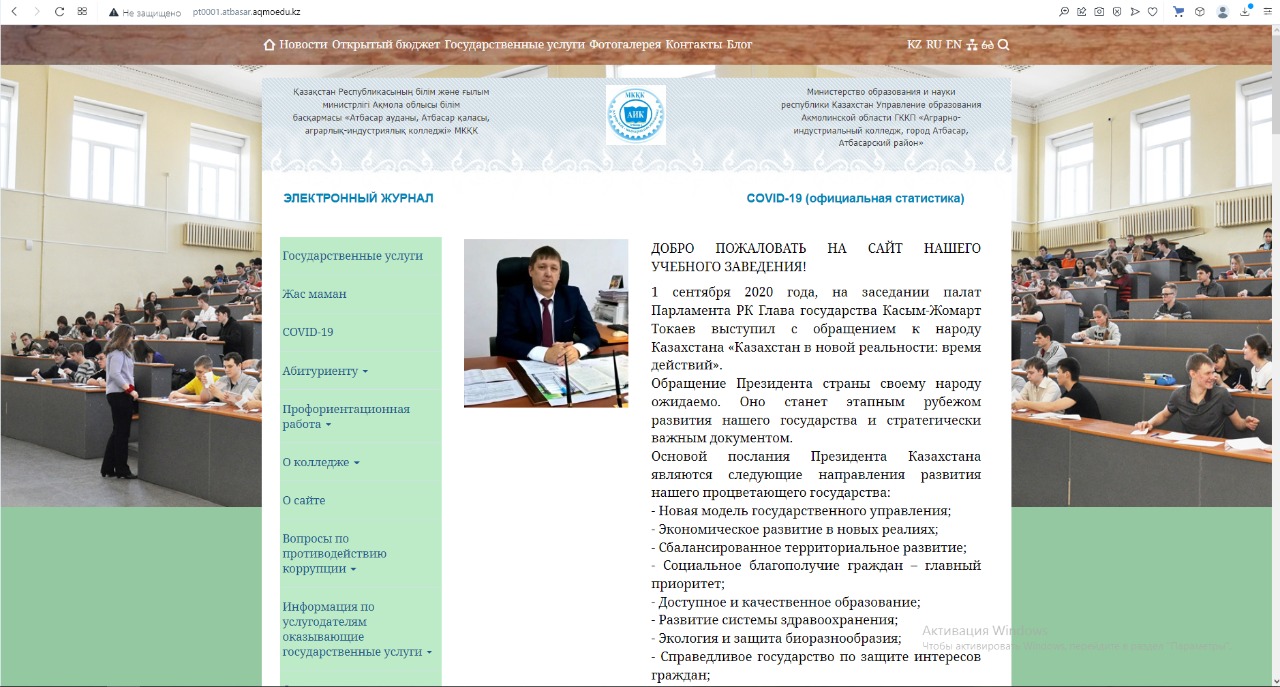 Сведения о создании условий для проживания студентов.Имеются общежитие на 240 мест для проживания  сельских и иногородних студентов, нормы проживания соответствуют требованиям. На сегодня удовлетворенность в местах в общежитии составляет 100%. В общежитиях колледжа имеется комната отдыха, которая оборудована мягкой мебелью и телевизором, функционирует кабинет психолога, работает  телефон и Wi-Fi зона, подключено спутниковое телевидение.Имеются душевые кабины, прачечная комната.В общежитии установлено дежурство мастеров производственного обучения, существует студенческий совет общежития, каждую неделю проводится чистый четверг в целях наведения порядка и  чистоты в комнатах. Один раз в месяц воспитательная часть колледжа проводит рейд, с целью сохранения материальных ценностей, инвентаря и соблюдения правил внутреннего распорядка. Все иногородние студенты 100% обеспечены проживанием.                               В настоящее время в общежитии проживает 46 студентов, дефицита мест для проживания нет. В целях решения различных проблем студентов, проживающих в общежитиях, действует специальный орган студенческого самоуправления – студенческий Совет общежитий, который занимается организацией мероприятий и процессом решения возникающих бытовых, социальных вопросов студенческой жизни.Комнаты для проживания расположены на первом, втором и третьем этажах, рассчитаны для проживания 2-4 человек. В каждой комнате имеются кровати, столы, стулья, шкафы, тумбочки для одежды, принадлежностей,  предметы личной гигиены, полки  для обуви. Студенты, проживающие в общежитии, получают постельные принадлежности и белье. В комнатах имеются паласы, ковровые дорожки, тюли, покрывала.В бытовых  комнатах имеются стиральные машинки, сушилки для белья. В комнатах отдыха имеются диваны, кресла, телевизоры. Здесь студенты проводят свое свободное время, здесь же проводятся мероприятия, организованные воспитателем общежитий, собрания Совета общежитий. Сведения о наличии объекта питания, медицинского кабинета.В колледже имеется лицензированный медицинский кабинет, созданы условия для охраны здоровья преподавателей и обучающихся. Площадь помещения медицинского пункта составляет 32 м2.  Медпункт оснащен медицинским оборудованием и техникой согласно санитарно-эпидемиологическим требованиям, где ведется ежедневный прием и оказание первой медицинской помощи. Медицинское обслуживание сотрудников и студентов осуществляется квалифицированным медицинским работником.В колледже имеется лицензия № 19000934 от 18.01.2019 г. на зантие медицинской деятельностью. Лицензируемые виды деятельности: первичная медико-санитарная деятельность, доврачебная помощь (приложение 14)В двух учебных корпусах имеется собственные столовые, каждая из которая имеет обеденный зал на 120 посадочных мест (норматив 0,8 м2 на одно место соблюдается) (Приложение 14). Технологическое оборудование для приготовления пищи имеется в необходимом объеме и находится в рабочем состоянии. Столовые колледжа соответствует санитарным правилам «Санитарно-эпидемиологические требования к объектам общественного питания», утверждённым постановлением Правительства РК от 17 февраля 2017 года № 71, «Санитарно-эпидемиологические требования к объектам воспитания и образования детей и подростков», утверждённым постановлением Правительства РК от 17 февраля 2017 года № 71. Персонал столовой – штатные работники: заведующая столовой – 1, 5 повара, 2 кухонный рабочий. Санитарно-эпидемиологическое заключение № 3164-3183 от 10.11.2022г., № 3184-3203 от 10.11.2022 г. о соответствии столовых санитарным правилам и нормам.Сведения о наличии условий для лиц с особыми образовательными потребностями.С целью создания условий для лиц с особыми образовательными потребностями в учебном корпусе колледжа на наружной лестнице установлены поручни перил, пандус с нескользящим покрытием и закруглёнными нетравмирующими окончаниями поручней, кнопка вызова, знаки доступности здания. В фойе установлена мнемосхема здания со шрифтом Брайля. Для навигации внутри помещения, в том числе на лестнице, имеются международные знаки и символы, криптограммы, тактильные направляющие полосы и плитка.На двери в уборную имеется знак доступности помещения, перед входом установлены световые маяки. Имеется адаптированный санузел: поручни вокруг унитаза (слева г-образный стационарный, справа откидной), крючки для костылей и других принадлежностей, кнопка вызова, тактильные направляющие полосыНа парковке для транспорта установлен знак «Инвалид».Сведения о наличии видеонаблюдения и обеспечения безопасности участников образовательного процесса.В учебном корпусе, лабораториях, мастерских, общественно-бытовом корпусе, общежитиях и на прилегающих территориях ведётся система цифрового охранного видеонаблюдения. Всего установлено 70 IP камер, 2-х 16-ти канальных сетевых видеорегистраторов, хранящей запись с камер видеонаблюдения в течение 3-х недель. В 2021 году в рамках создания благоприятных условий для студентов с особыми образовательными потребностями были произведены работы по установке пандусов и специального оборудования на сумму 1 259,0 тыс.тенге.В целях обеспечения безопасности и антитеррористической защиты приобретены и произведены работы по установке турникетов для 2 учебных корпусов на общую сумму 1 458,0 тыс.тенге.В 2022 году обновлена система видеонаблюдения, произведена установка 28 камер дневного и ночного видения, в том числе 8 наружных камер, расположенных по периметру территории колледжа на сумму 2 764,0 тыс.тенге .В 2022 году установлена система  звукового оповещения на сумму 1 45830 тыс.тенге. Кроме того, заключен договор на оказание услуг по ведомственной охране  на сумму 13 390,0 тыс.тенге.В учебном корпусе и общежитиях имеются тревожные кнопки.10. Информационные ресурсы и библиотечный фондВ колледже имеется 2 библиотеки, имеющие общую площадь 444,6 м2 и включающие в себя: читальный зал на 60 и 12 посадочных мест, абонемент, отдел хранения основного фонда. Для более полного и качественного обслуживания пользователей в библиотеке установлено 2 компьютера, подключенных к интернету, что дает возможность преподавателям и обучающимся работать с электронными учебниками и учебно-методическими пособиями по изучаемым дисциплинам. В читальном зале имеется экран с проектором, который активно используется при проведении массовых мероприятий, а также -  принтер.Книжный фонд библиотеки формируется с учетом профиля колледжа и языка обучения. Текущее комплектование книжного фонда проводится библиотекой, согласно поступившим заявкам, после проработки прайс-листов подразделениями колледжа книготорговых фирм, тематических планов издательств. Качество фонда основной учебной литературы по специальности соответствует современным требованиям к библиотеке. Главной задачей библиотеки колледжа является обеспечение учебного процесса научно-методической литературой, т.е. систематическое планомерное комплектование фонда учебной и дополнительной литературой, также повышение качества обслуживания читателей. Библиотеки расположены на 1-х этажах обоих корпусов колледжа. Книжный фонд библиотеки колледжа на 1 декабря 2022 года учебный год составляет 113269 экз., из них: учебно–методическая литература – 75245 экз., на государственном языке - 6971 экз.;электронные учебники – 300, из них на государственном языке - 52.(Приложение 13)  	 Информацию о новых поступлениях читатели могут получить на информационном стенде библиотеки. По запросу читателей, зав. библиотекой дает библиографические справки, проводит консультирование, делает тематическую подборку литературы.С развитием информатизации учебного процесса учебная литература на электронных и  магнитных носителях с каждым годом становится все актуальней. В библиотеке имеется 248 экз. на электронных носителях (180 экз. учебников, 66 экз. учебных пособий). Учебная литература на электронных носителях сгруппированна по специальностям, что облегчает работу с ними преподавателям и обучающимся. Для удобства поиска необходимой литературы составлен список электронных учебников и учебных пособий. В библиотеке имеется 3 учебных пособия, выпущенных преподавателями колледжа. Все электронные учебники для пользователей находятся в свободном доступе. В помощь обучающимся в библиотеке составлен  указатель сайтов электронных библиотек. Фонд библиотеки ежегодно пополняется казахстанскими, российскими и зарубежными изданиями. Фонд формируется  по заявкам преподавателей. Приобретение литературы проводится через издательства: «Фолиант», «Бобек», «Келешек-2030», «Мектеп», НАО «Холдинг Кәсіпкор» и др. За пять лет получено 10585 экз. учебной литературы, обновление фонда составило – 26,9% от фонда литературы. Необходимые нормы комплектования были выполнены. Объем новых поступлений согласно «Правилам по формированию, использованию и сохранению фонда библиотек государственных организаций образования», от 19 января 2016 года № 44 (Гл.2, п.30, пп2) обуславливается следующими нормами: не менее 3-5 от фонда ежегодно; не менее 25 от фонда за последние 5-10 лет. В соответствии с Приказом Министра образования и науки Республики Казахстан от 17 мая 2019 г. №217 «Об утверждении перечня учебников, учебно-методических комплексов, пособий и другой дополнительной литературы», была приобретена учебная литература по общеобразовательным дисциплинам за 10 и 11 классы по обновленной программе.Фонд учебной литературы, по отношению к контингенту обучающихся на полный цикл обучения, в соответствии с государственными общеобязательными стандартами образования Республики Казахстан и типовыми учебными планами технического и профессионального образования обеспечен в полном объеме. На одного обучающегося приходится 173 экз. учебной литературы, что соответствует нормам, установленным постановлением Правительства Республики Казахстан от 18 апреля 2000 года № 596 «Об утверждении Правил лицензирования образовательной деятельности».Так же организован кабинет духовного просвещения «Рухани жаңғыру».Книгообеспеченность по специальности:экземпляров (Приложение 13)Вычислительная техникаОбщее количество единиц вычислительной техники в колледже на начало 2022-2023 учебного года составляет 142 шт. В колледже имеется 3 компьютерных кабинета. Компьютерные кабинеты используются для проведения занятий по учебным дисциплинам в соответствии с учебным планом и для выполнения самостоятельной работы студентов. ИПС и студенты в свободное от учебных занятий время имеют доступ в компьютерные классы.	11.Оценка знаний обучающихсяПроверка и оценка знаний учащихся является важным структурным компонентом процесса обучения и в соответствии с принципами систематичности, последовательности и прочности обучения осуществляется в колледже  в течение всего периода обучения.Педагоги колледжа используют различные формы оценки знаний обучающихся. На различных этапах обучения используются различные виды контроля:текущий контроль, проводимый в ходе повседневных учебных занятий;промежуточная аттестация, проводимая с целью оценки качества освоения обучающимися содержания части или всего объема одного учебного предмета/дисциплины и (или) модуля, а также профессиональных модулей в рамках одной квалификации после завершения их изучения;итоговая аттестация –  процедура, проводимая с целью определения степени освоения объема учебных предметов/ дисциплин и (или) модулей, предусмотренных ГОСО.Для оценивания результатов обучения используется балльно-рейтинговая буквенная система оценки уровня учебных достижений в баллах по 100-балльной шкале, соответствующих принятой в международной практике буквенной системе с цифровым эквивалентом, и позволяющая установить рейтинг обучающихся.Текущий контроль успеваемости, промежуточная и итоговая аттестация обучающихся осуществляются в соответствии с Типовыми правилами проведения текущего контроля успеваемости, промежуточной и итоговой аттестации обучающихся, утвержденными приказом Министра образования и науки Республики Казахстан от 18 марта 2008 года № 125 (зарегистрирован в Реестре государственной регистрации нормативных правовых актов под № 5191).Промежуточная аттестация по общеобразовательным дисциплинам осуществляется в соответствии с рабочими учебными планами и программами,  предусматривает проведение экзаменов по русскому языку, казахскому языку и литературе, истории Казахстана, математике, физике/химии. Экзамены по общеобразовательным дисциплинам проводятся за счет кредитов/часов, выделенных на модуль «Общеобразовательные дисциплины».  Материалы промежуточной аттестации обучающихся составляются на основе рабочих учебных планов и программ каждой учебной дисциплины и (или) модуляМониторинг успеваемости по специальности «Техническое обслуживание, эксплуатация и ремонт автомобильного транспорта» за 2020-2021, 2021-2022 учебный год:2020-2021 учебный год2021-2022 учебный годСравнение итогов выпуска 2 последних лет показывает, что качество успеваемости в выпускных группах увеличилось с 40% до 69 %, на что повлияло включение в состав комиссии по приему итоговой аттестации  - государственных экзаменов, квалификационных экзаменов социальных партнеров – потенциальных работодателей. Состав комиссии отражается в Приказе по колледжу.Итоговая аттестация обучающихся в колледже включает сдачу итоговых квалификационных  экзаменов. Итоговая аттестация обучающихся   проводится в сроки, предусмотренные графиком учебного процесса и рабочими учебными планами в форме, определенной ГОСО и проводится по заранее утвержденному графику ее проведения       К итоговой аттестации приказом руководителя колледжа допускаются обучающиеся, не имеющие академической задолженности и в полном объеме освоившие образовательные программы в соответствии с ГОСО, утвержденных приказом Министра образования и науки Республики Казахстан от 31 октября 2018 года № 604 Ежегодно приказом директора колледжа  для проведения итоговой аттестации обучающихся создается итоговая аттестационная комиссия. Состав итоговой аттестационной комиссии формируется из числа квалифицированных  преподавателей специальных дисциплин, мастеров производственного обучения и представителей коллегиальных органов управления учебного заведения в соотношении 65 % от представителей работодателей и 35 % от представителей  колледжа, включая секретаря комиссии без права голоса. Комиссия создается на период итоговой аттестации не позднее, чем за один месяц до проведения итоговой аттестации.).До начала итоговой аттестации проводится инструктаж, в том числе о порядке проведения итоговой аттестации, правилах оформления работы, продолжительности выполнения работы, порядке подачи апелляции о несогласии с результатами итоговой аттестации. Об  итогах работы комиссии председатель комиссии докладывает педагогическому совету.Заседание итоговой аттестационной комиссии оформляется протоколом (форма утверждена  приказом МОН РК от 23 октября 2007 года № 502, приложение 32 к приказу МОН   от 14 сентября 2009 г. № 425),  который подписывается председателем, членами и секретарем комиссии. Опрос участников образовательного процесса В период с 21-25 ноября проведено анкетирование с работадателями на тему: «Удовлетворенность работодателей качеством подготовки выпускников организации образования», с инженерно-педагогическими работниками на тему: «Удовлетворенность педагогического работника организацией образования», с обучающимися групп колледжа на тему: «Удовлетворенность обучением в организации образования (ТиПО)»Руководитель ГККП «Аграрно-индустриальный колледж,город Атбасар, Атбасарскийрайон»                             Лукин В.В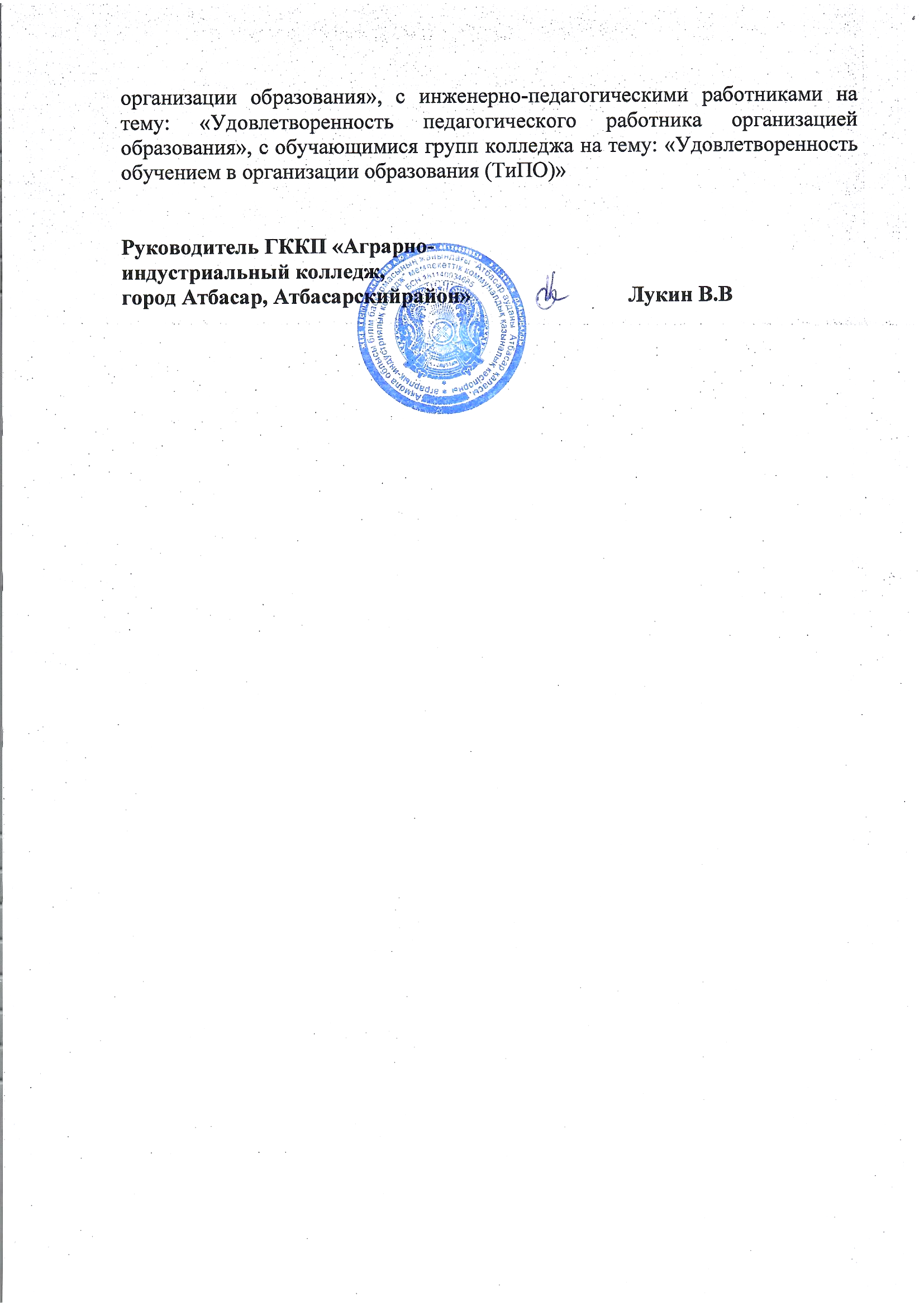 Полное наименование организации образованияГККП «Аграрно-индустриальный колледж, город Атбасар, Атбасарский район»Местонахождение  организации образования (юридический адрес и адрес фактического местонахождения)Акмолинская область Атбасарский район город Атбасар Микрорайон 1 дом 12Правоустанавливающие и учредительные документы (прилагается копия справки/свидетельства о государственной регистрации либо перерегистрации юридического лица и устава).Справка о государственной регистрации юридического лица от 29.11.2018, выдана Отделом Атбасарского района по регистрации и земельному кадастру филиала некоммерческого акционерного общества «Государственная корпорация «Правительство для граждан» по Акмолинской области». (Приложение 1)Устав колледжа, утвержденный постановлением акимата Акмолинской области № А-4/187 от 27.04.2015 г. (Приложение 1)Краткая характеристика образовательной программы (дата выдачи лицензии, номер лицензии)На занятие образовательной деятельности выдана лицензия № KZ12LAA00013856, от 24.01.2019 годаПриложение № 004 от 29.04.2021г.№13000516 от 20.03.2003 г.Приложение № 006 от 08.04.2021г.Контактные  данные юридического лица (телефон, электронная почта, web-сайт)тел. 8-71643-53882, электронный адрес itk-1_atbasar@mail.ru. Веб сайт http://pt0001.atbasar.aqmoedu.kzFacebook: АИК АтбасарInstagram: aik_atbasarКонтактные данные представителя юридического лица. Ф.И.О. руководителя, копия приказа о назначении на должность. Лукин Владимир Валентинович – 87054291673 Приказ о назначении № 152 от 11.11.2020г. (Приложение 20)Ф.И.О. контактного лица для получения информации, связанной с отчетом, координаты для связи Зам по УМР Каппасова Раушан Нурлановна  тел 87057429951Сведение об аттестацииГККП «Аграрно-индустриальный колледж, город Атбасар, Атбасарский район» был аттестован Департаментом по контролю в сфере образования в 2015 году сроком на пять лет. Сведение об аккредитации (дата выдачи свидетельство, срок действия и номер регистрации)Институциональная аккредитация выдано свидетельство об институциональной аккредитации IA № 0253 от 14.12.2020 года, срок действия: 14.012.2020 г – 13.12.2025 год. Специализированная аккредитация по семи специальностям с 26 по 27 ноября 2020 года: 1115000 «Электромеханическое оборудование в промышленности (по видам)» (свидетельство SA № 0950 от 14.12.2020 года, срок действия: 14.012.2020 г – 13.12.2025 год.); 0506000 «Парикмахерское искусство и декоративная косметика» (свидетельство SA № 0951 от 14.12.2020 года, срок действия: 14.012.2020 г – 13.12.2025 год.); 0513000 «Маркетинг (по отраслям)» (свидетельство SA № 0952 от 14.12.2020 года, срок действия: 14.012.2020 г – 13.12.2025 год.);0516000 «Финансы (по отраслям)» (свидетельство SA № 0953 от 14.12.2020 года, срок действия: 14.012.2020 г – 13.12.2025 год.);1201000 «Техническое обслуживание, ремонт и эксплуатация автомобильного транспорта» (свидетельство SA № 0954 от 14.12.2020 года, срок действия: 14.012.2020 г – 13.12.2025 год.); 1504000 «Фермерское хозяйство (по профилю)» » (свидетельство SA № 0955 от 14.12.2020 года, срок действия: 14.012.2020 г – 13.12.2025 год.);0508000 «Организация питания» (свидетельство SA № 0956 от 14.12.2020 года, срок действия: 14.012.2020 г – 13.12.2025 год.).Специализированная аккредитация по пяти специальностям с 25 по 26 ноября 2021 года: 06120100 «Вычислительная техника и информационные сети (по видам) (свидетельство SA №1159 от 30.12.2021 г., срок действия: 30.12.2021 г.- 29.12.2026 г.); 07150300 «Токарное дело (по видам)» (свидетельство SA №1157 от 30.12.2021 г., срок действия: 30.12.2021 г.- 29.12.2026 г.); 07320100 «Строительство и эксплуатация зданий и сооружений» SA №1160 от 30.12.2021 г., срок действия: 30.12.2021 г.- 29.12.2026 г.);07150500 «Сварочное дело (по видам)» SA №1158 от 30.12.2021 г., срок действия: 30.12.2021 г.- 29.12.2026 г.); 07230100 «Швейное производство и моделирование одежды» SA №1161 от 30.12.2021 г., срок действия: 30.12.2021 г.- 29.12.2026 г.). (Приложение 22)Качественный список на 1 сентября 2022 года по специальности "Техническое обслуживание, ремонт и эксплуатация автмобильного транспорта"Качественный список на 1 сентября 2022 года по специальности "Техническое обслуживание, ремонт и эксплуатация автмобильного транспорта"Качественный список на 1 сентября 2022 года по специальности "Техническое обслуживание, ремонт и эксплуатация автмобильного транспорта"Качественный список на 1 сентября 2022 года по специальности "Техническое обслуживание, ремонт и эксплуатация автмобильного транспорта"Качественный список на 1 сентября 2022 года по специальности "Техническое обслуживание, ремонт и эксплуатация автмобильного транспорта"Качественный список на 1 сентября 2022 года по специальности "Техническое обслуживание, ремонт и эксплуатация автмобильного транспорта"Качественный список на 1 сентября 2022 года по специальности "Техническое обслуживание, ремонт и эксплуатация автмобильного транспорта"Качественный список на 1 сентября 2022 года по специальности "Техническое обслуживание, ремонт и эксплуатация автмобильного транспорта"Качественный список на 1 сентября 2022 года по специальности "Техническое обслуживание, ремонт и эксплуатация автмобильного транспорта"Качественный список на 1 сентября 2022 года по специальности "Техническое обслуживание, ремонт и эксплуатация автмобильного транспорта"Качественный список на 1 сентября 2022 года по специальности "Техническое обслуживание, ремонт и эксплуатация автмобильного транспорта"Качественный список на 1 сентября 2022 года по специальности "Техническое обслуживание, ремонт и эксплуатация автмобильного транспорта"Фамилия, Имя, Отчество (при наличии)Год и место рожденияСведения о высшем и или техническом и профессиональном и /или послесреднем образовании, о педагогической переподготовке, специальность, квалификация по диплому, год окончания, для мастеров производственного обучения - сведения о прохождении стажировки в организациях и или на производствеОсновное место работы (адрес организации,  должность, стаж)Сведения о практической  работе по профилю преподаваемых дисциплин, стажкатегория, дата присвоения, номер  приказа о присвоении категории.сведения о педагогах- экспертах, педагогах- иссследователях, педагогов мастеров, педагогов. Сведения о педагогах подготовивших участников и победителей конкурсов и соревнования.Алпысбаев Адильбек Бейсенович05.06.1963Высшее, Аркалыкский государственный педагогический институт им.И.Алтынсарина, диплом ЖБ № 0042790 от 29.06.2008 Педагог по физической культуре.  Курсы  Институт переподготовки и повышения  квалификации "Жаңғыру" "Начальная военная подготовка" от 22.04. 2022 года № 0000432ГККП "Аграрно-индустриальный колледж, город Атбасар, Атбасарский район" преподаватель стаж  22 года, 1 месПреподаватель -организатор НВТППедагог-эксперт квалификационная категория по должности учитель физической культуры  №5 от 18.12.2019 года. Бадло Игорь Валерьевич29.06.1994 Высшее, Костанайский инженерно-экономический университет им.М.Дулатова, диплом ЖБ-Б № 1402318 от 28.06.2019 
НАО «Холдинг «Кәсіпқор» 
№ 337 от  26.04.2019 Бакалавр сельского хозяйства по специальности «Аграрная техника и технология»ГККП "Аграрно-индустриальный колледж, город Атбасар, Атбасарский район" мастер п/о стаж 6 лет, 1 месмастер производственного обучения, Вторая квалификационная категория по должности мастера производственного обучения № 44 от 30.04.2019 года. Приказ №152 л/с от 30.04.2019 годаБалекбаев Азат Талгатович02.03.1994высшее, Кокшетауский университет имени Абая Мырзахметова, 2016 год, бакалавр образования по специальности "История". ГККП "Аграрно-индустриальный колледж, город Атбасар, Атбасарский район" Преподаватель  Всемирная история, стаж 5 лет 04 мес.преподаватель истории, 28.08.2018 № 167 л/сПедагог --модератор квалификационная категория по должности   учитель истории № 1 от 20.12.2020 года. Бурова Анастасия Викторовна21.05.1983высшее, Кокшетауский университет, 2004 год, экономистГККП "Аграрно-индустриальный колледж, город Атбасар, Атбасарский район"преподаватель стаж 16 лет 10 мес.Преподаватель специ-альных дисциплин (рыночная экономика, технология торговли; оборудование; основы предпринимательской деятельности (факультатив);  Вторая. Приказ от 22.12.2021 года №378Гармашова Юлия Артуровна30.03.1971высшее, Кокшетауский педагогический институт им.Ч.Валиханова, 1994 год, учитель химии и биологии,  курсы повышения квалификации  АО "Национальный центр повышения квалификации "Өрлеу" "Научно-методологические основы преподавания предмета "Самопознания" от 12.02.2021 года № 0403864ГККП "Аграрно-индустриальный колледж, город Атбасар, Атбасарский район"Преподаватель стаж 29 лет . Преподаватель (биология, химия; самопознание)Первая. Приказ от 22.12.2021 года №378Демидов Виталий Геннадьевич12.12.1962Высшее, Целиноградский сельскохозяйственный институт, диплом УВ №676029 от 16.02.1993  по квалификации инженер, механик.
ИПО «Даму» №00523/2017 от 24.11.2017ГККП "Аграрно-индустриальный колледж, город Атбасар, Атбасарский район" преподаватель стаж 33 года, 8 месПреподаватель специальных
дисциплин (ТО; устройство автомобиля; эксплуатация автомоб.транспорта; основы безопасности движения; ПДД)Вторая квалификационная категория по должности  преподаватель специальных дисциплин  № 30 от 09.04.2018 года.  Приказ от 09.04.2018 года №46 л/сЖусупова Зарина Токсановна12.11.19901.Высшее, Евразийский национальный университет им.Л.Н.Гумилева, диплом ЖБ-Б №0417466 от 27.06.2012 Бакалавр по специальности «Стандартизация, метрология и сертификация»2. Аркалыкский государственный педагогический институт им.И.Алтынсарина, диплом ЖБ-Б № 1085869 от 30.06.2016 Бакалавр по специальности «Русский язык и литература»ГККП "Аграрно-индустриальный колледж, город Атбасар, Атбасарский район" Преподавтель, стаж 8 года, 11 мес.Преподаватель (русский язык и литература; стандартизация)без категорииСанияз Нурумгуль16.02.1989.1. Казахский агротехничес-кий университет им.С.Сейфуллина, диплом ЖБ-Б № 0028437 от 01.07.2011 Бакалавр сельского хозяйства по специальности «Агроинженерия»
2. Высшее, Аркалыкский государственный педагогический институт им. И.Алтынсарина диплом ЖБ-Б № 1353058                   от 23.06.2018г.
АОО «НИШ» №000007 от 21.08.2020 Казахский язык и литератураГККП "Аграрно-индустриальный колледж, город Атбасар, Атбасарский район" преподаватель стаж 11 летПреподаватель (казахский язык; проф.казахский язык (факультатив); казахский язык и литература; составление деловой бумаги; основы делопроизводства (факультатив)) Педагог –модератор, преподаватель казахского языка и литературы Приказ управления образования от 21.12.2021 Зардиева Валентина Александровна05.06.1964Высшее, Целиноградский сельскохозяйственный институт, диплом ЛВ №088450 от 20.07.1987
НАО «Холдинг «Касипкор» № 342 от 26.04.2019 Инженер-электрикГККП "Аграрно-индустриальный колледж, город Атбасар, Атбасарский район" преподаватель 30 лет 8 месзаместитель директора по учебно-производственной работе Преподаватель специальных дисциплин (охрана труда; материаловедение; электротехника (факультатив)) 1.Первая. Приказ от 22.12.2021 года №378. 2.Заместитель руководителя второй категории по должности заместитель руководителя по учебно- производственной работе №62 от 04.06.2021 года приказ от 31.05.2021 года №50Ибраев Тимур Рысбекович13.03.1986 Высшее, Казахский агротехнический университет им.С.Сейфуллина, диплом ЖБ-Б № 0076613 от 30.06.2010
НАО «Холдинг «Кәсіпқор» 
№ 344 от  26.04.2019 Бакалавр агроинженерии.  Диплом о профессиональной  переподготовке  772417438528 от 08.08.2022 года рег. 7615 "Педагогика профессионального образования. Преподаватель технических дисциплин.ГККП "Аграрно-индустриальный колледж, город Атбасар, Атбасарский район" мастер п/о стаж 9 лет, 4 месмастер производственного обученияВторая квалификационная категория по должности мастера производственного обучения № 47 от 30.04.2019 года. Приказ №152 л/с от 30.04.2019 годаИбраева Сауле Коныскельдиновна19.02.1988 Высшее, Костанайский социально-технический университет им.академика Зулхарнай Алдамжар, диплом ЖБ-Б № 0349826 от 09.07.2012
НАО «Холдинг «Касипкор» № 345 от 26.04.2019 Бакалавр казахского языка и литературыГККП "Аграрно-индустриальный колледж, город Атбасар, Атбасарский район" преподаватель стаж 12 лет 8 мес Преподаватель (казахский язык и литература; делопроизводство на гос.языке;) Вторая, преподаватель казахского языка и литературы Приказ АИК от 30.04.2019Каппасова Раушан Нурлановна06.08.1983 Высшее, Костанайский социально-технический университет, диплом ЖББ №0136254 от 26.02.2007,
АО НЦПК «Өрлеу», 
№0063094 от 20.11.2015 Бакалавр казахского языка и литературыГККП "Аграрно-индустриальный колледж, город Атбасар, Атбасарский район" преподаватель  стаж 19 лет, 2 мес Преподаватель (казахский язык) Вторая квалификационная категория по должности  преподаватель  казахского языка  и литературы № 60 от 02.04.2020 года. Приказ от 31 марта 2020 года №126 л/с.Кобзарь Евгений Олегович31.08.1962 Высшее, Акмолинский инженерно-строительный институт, диплом ШБ №352318 от 20.06.1994
НАО «Talap» №23278 от 10.09.2020 Инженер-механикГККП "Аграрно-индустриальный колледж, город Атбасар, Атбасарский район" мастер п/о стаж 39 лет, 4 месмастер производственного обученияПервая квалификационная категория по должности мастера производственного обучения  №786 от 07.07.2017 года. Приказ от30.06.2017 года № 93Ковалёва Римма Игорьевна16.02.1989Высшее, Кокшетауский университет им.А.Мырзахметова, диплом ЖБ-Б № 1405700 
от 17.05.2019 Иностранный язык: два иностранных языкаГККП "Аграрно-индустриальный колледж, город Атбасар, Атбасарский район" преподаватель стаж 11 лет, 3 месПреподаватель (английский язык; проф.английский язык (факультатив))Вторая квалификационная категория по должности  преподаватель английского языка № 58 от 02.04.2020 года. Приказ от 31 марта 2020 года №126 л/с.Лихолетова Анастасия Сергеевна07.10.1983 Высшее, Кокшетауский университет, диплом ЖБ № 0556440 от 19.03.2005,
«Холдинг «Касипкор» 
№ 110 от 08.06.2018 ЭкономистГККП "Аграрно-индустриальный колледж, город Атбасар, Атбасарский район" преподаватель стаж 17 лет, 8 мес Преподаватель специ-альных дисциплин (товароведение; учет и отчетность; основы предпринимательской деятельности (фак-ив) Вторая квалификационная категория по должности  преподаватель специальных дисциплин  № 32 от 09.04.2018 года.  Приказ от 09.04.2018 года №46 л/сМаметбаков Виталий Рафаилович29.10.1964 Среднее техническое, Атбасарский техникум механизации сельского хозяйства, диплом ДТ №240475 от 28.06.1983, НАО «Talap» №20751 от 07.09.2020 Техник-механик ГККП "Аграрно-индустриальный колледж, город Атбасар, Атбасарский район" мастер п/о стаж 33 года, 4 мес мастер производственного обученияБез категорииМаняков Александр Анатольевич 01.01.1967 Высшее, Акмолинский университет им.С.Сейфуллина, диплом ЖБ-11 №0069207 от 16.06.1995, Национальный НПЦ ФК №1109 от 10.12.2010 Учитель физической культурывысшее, Акмолинский университет им.С.сейфуллина, 1995 год, учитель физической культурыГККП "Аграрно-индустриальный колледж, город Атбасар, Атбасарский район" преподаватель стаж 22 года, 9 меспреподаватель физической культурыБез категорииМинакова Тамара Петровна04.01.1964 высшее, Аркалыкский государственный педагогический институт им.И.Алтынсарина, диплом ЖБ-Б №0766884 от 28.06.2014,
АО «НЦПК «Орлеу» №0153376 от 03.03.2017 Бакалавр химии
2.Высшее.  Шымкенский государственный  фармацевтический институт по специальности фармация, квалификации провизорГККП "Аграрно-индустриальный колледж, город Атбасар, Атбасарский район" преподаватель стаж 27 лет, 6 мес Преподаватель (химия; анатомия; медподготовка; оказание добрачебной помощи) Первая квалификационная категория по должности преподавателя химии    от 24.07.2017 года. Приказ от  25.07.2017 года № 151Омарова Гульден Ахметжановна19.03.1966Высшее, Целиноградский государственный педагогический институт им.С.Сейфуллина, диплом НВ № 086935 от 20.06.1988
НАО «Холдинг «Касипкор» № 352 от 26.04.2019 Учитель математики и физикиГККП "Аграрно-индустриальный колледж, город Атбасар, Атбасарский район" преподаватель стаж 34 годапреподаватель математики и физикиПервая. Приказ от 22.12.2021 года №378 2.Заместитель руководителя второй категории по должности заместитель руководителя по учебной  работе №63 от 04.06.2021 года приказ от 31.05.2021 года №50Панаева Эльза Даулетбековна27.04.1988.Высшее, 
Казахстанский инженерно- педагогический университет дружбы народов,  
Диплом ЖБ-Б № 1010876
от  03.06.2016 Иностранный язык: два иностранных языка ГККП "Аграрно-индустриальный колледж, город Атбасар, Атбасарский район" преподаватель стаж 6 лет Преподаватель английский язык;
Проф.английский язык (факультатив); Проф.английскийВторая квалификационная категория по должности  преподавателя  английского языка № 42 от 30.04.2019 года. Приказ №152 л/с от 30.04.2019 годаПучкин Александр Сергеевич26.11.1986 Высшее, Казахская инженерно-техническая академия, диплом ЖБ-Б №0822073 от 30.06.2014
АОО «НИШ» № 000259 от 21.08.2020 Бакалавр техники и технологии по специальности «Информационные системы»ГККП "Аграрно-индустриальный колледж, город Атбасар, Атбасарский район" преподаватель стаж 8 лет Преподаватель 
(робототехника (факультатив); информатика)Вторая квалификационная категория по должности  преподавателя информатики № 43 от 30.04.2019 года. Приказ №152 л/с от 30.04.2019 годаТолкумбекова Татьяна Петровна06.09.1974 1. Высшее, Кокшетауский университет, диплом АЖБ № 0009418 от 14.06.2007 Политолог 
2. Высшее, АНО «Национальный исследовательский институт дополнительного образования и профессионального обучения», диплом № 772400073716 от 28.06.2021 Преподаватель программ дополнительного профессионального образования и профессионального обучения СПРАВКА О УЧЕБЕ НА ИСТОРИКАГККП "Аграрно-индустриальный колледж, город Атбасар, Атбасарский район" преподаватель стаж 19 летПреподаватель (религиоведение (фак-ив); история Казахстана) Вторая. Приказ от 22.12.2021 года №378Фёдорова Тамара Владимировна07.04.1962Высшее, Талдыкорганский педагогический институт им.И.Джансугурова, диплом НВ №088401 от 27.06.1988
НАО «Холдинг «Касипкор» 
№ 259 от 12.04.2019 Преподаватель педагогики и психологии, методист по воспитательной работеГККП "Аграрно-индустриальный колледж, город Атбасар, Атбасарский район" преподаватель стаж 28 лет, 4 месПреподаватель (профессиональная . этика)  Вторая квалификационная категория по должности мастера производственного обучения № 38 от 30.04.2019 года. Приказ №152 л/с от 30.04.2019 годаЧириков Александр Владимирович12.12.1962Высшее, Челябинский ордена Трудового Красного Знамени институт механизации и электрификации сельского хозяйства, диплом МВ № 310430 от 31.01.1986 Инженер-механикГККП "Аграрно-индустриальный колледж, город Атбасар, Атбасарский район" преподаватель стаж 1 лет, 10 меспреподаватель специальных дисциплин(техническое черчение; материаловедение;устройство автомобиля; техническое обслуживание и ремонт автомобильного транспорта; материалы и технология машиностроения; допуски и технические измерения;ТО и  ремонт токарных  станков (факультатив); основы диагностирования  автомобиля; электрооборудование автомобиля (факультатив); металлов и пластмасс; монтаж санитарно-технического оборудования; особенности сварки плавления (факультатив);консультации;  промежжуточная аттестация; итоговая аттестация. без категории№ п/пФ.И.О. мастеров производственного обученияСроки прохожденияКол-во часовМесто прохожденияПреподаватели специальных  дисциплин и мастера п/оПреподаватели специальных  дисциплин и мастера п/оПреподаватели специальных  дисциплин и мастера п/оПреподаватели специальных  дисциплин и мастера п/оПреподаватели специальных  дисциплин и мастера п/о1Бадло Игорь Валерьевич7-18 декабря 2020 года80Образовательная онлайн - платформа «SKLAD»1Бадло Игорь Валерьевич05-13 января 2021 года36ИП «Малых С.А.»1Бадло Игорь Валерьевич24-31 января 2022 года36ТОО «F2BF»2Демидов Виталий Геннадьевич05-18 января 2022 года72ИП «Малых С.А.»3Ибраев Тимур Рысбекович24-31 января 2022 года36ТОО «F2BF»3Ибраев Тимур Рысбекович10-24 мая 2022 года72ИП «Солонец В.Н.»4Кобзарь Евгений Олегович7-18 декабря 2020 года80Образовательная онлайн - платформа «SKLAD»4Кобзарь Евгений Олегович05-13 января 2021 года36ИП «Малых С.А.»4Кобзарь Евгений Олегович24-31 января 2022 года36ТОО «F2BF»5Маметбаков Виталий Рафаилович7-18 декабря 2020 года80Образовательная онлайн - платформа «SKLAD»№ФИОДолжностьТемаМесто, дата№ сертификата, дата1Балекбаев Азат ТалгатовичПреподаватель Развитие профессиональных компетенций учителей предмета «Всемирная история» (80 часов)АО «НЦПК «Өрлеу»№ 043496711.02.20222Маметбаков Виталий РафаиловичМастер п/оПромышленная механика и монтаж (36 часов) (дистанционные)Festo Didactic24.01.-04.02.202204.02.20222Маметбаков Виталий РафаиловичМастер п/оДистанционные курсы повышения квалификации на тему «Развитие и совершенствование IT-компетенции педагогов» (36 часов)НАО «Talap» учебно-тренинговый центрIT № 2075107.09.20202Маметбаков Виталий РафаиловичМастер п/оДистанционное обучение: от разработки урока до организации образовательного процесса (72 часа)АО «НЦПК «Өрлеу»№ 670058815.11.20203Толкумбекова Татьяна ПетровнаЗам по УВРБілім және ғылым министрлігінің оқудан жұмысқа көшу кезінде институционалдық әлеуетін арттыру (20 часов)ТОО «NEW Technologies Company»№ 228 2022 год3Толкумбекова Татьяна ПетровнаЗам по УВРДистанционные курсы повышения квалификации на тему «Қашықтықтан оқыту жағдайында студенттердің өзіндік жұмысын ұйымдастыру» (36 часов)НАО «Talap» учебно-тренинговый центр№ 0761031.05.20203Толкумбекова Татьяна ПетровнаЗам по УВРКурсы повышения квалификации инженерно-педагогических работников и руководителей организаций технического и профессионального, послесреднего образования по международным стандартам на тему: «Управление качеством воспитательной работы в организациях технического и профессионального образования» (72 часа)НАО «Talap» учебно-тренинговый центр03-14.08.2020№ 007928.08.20203Толкумбекова Татьяна ПетровнаЗам по УВРОбучающий онлайн семинар на тему «Автоматизация государственных услуг и цифровизация бизнес-процессов в организациях технического и профессионального образования посредством портала College.smartnation.kz»ТОО «InCraft»05.02.2020№ 3775-753905.02.20203Толкумбекова Татьяна ПетровнаЗам по УВРДистанционные курсы повышения квалификации на тему «Развитие и совершенствование IT-компетенции педагогов» (36 часов)НАО «Talap» учебно-тренинговый центрIT № 1267121.08.20203Толкумбекова Татьяна ПетровнаЗам по УВРДистанционное обучение: от разработки урока до организации образовательного процесса (72 часа)АО «НЦПК «Өрлеу»№ 670059715.11.20203Толкумбекова Татьяна ПетровнаЗам по УВРСеминар-тренинг «Подготовка организаций технического и профессионального образования к процедуре аккредитации»г.Кокшетау, НУ «Независимое агентство аккредитации и рейтинга», 13.03.2018№ 1219-18,13.03.20184Гармашова Юлия АртуровнаПреподаватель Научно-методологические основы преподавания предмета «Самопознание» (72 часа)АО «Национальный центр повышения квалификации «Өрлеу»№ 040386412.02.20214Гармашова Юлия АртуровнаПреподаватель Онлайн курс обучения по образовательной программе повышения квалификации преподавателей колледжей по общеобразовательной дисциплине «Биология» в рамках обновления содержания среднего образования Республики Казахстан (80 часов)ЧУ «Центр педагогического мастерства» АОО «Назарбаев Интеллектуальные школы»10-21.08.2020№ 00023221.08.20204Гармашова Юлия АртуровнаПреподаватель Дистанционные курсы повышения квалификации на тему «Развитие и совершенствование IT-компетенции педагогов» (36 часов)НАО «Talap» учебно-тренинговый центрIT № 0808613.08.20204Гармашова Юлия АртуровнаПреподаватель Дистанционные курсы повышения квалификации на тему «Қашықтықтан оқыту жағдайында студенттердің өзіндік жұмысын ұйымдастыру» (36 часов)НАО «Talap» учебно-тренинговый центрDL № 0679228.05.20204Гармашова Юлия АртуровнаПреподаватель Курсы по образовательной программе повышения квалификации педагогических кадров «Развитие естественнонаучной и читательской грамотности, креативного мышления школьников» (56 часов)ЧУ «Центр педагогического мастерства» АОО «Назарбаев Интеллектуальные школы»№ 2452d96528.07.20204Гармашова Юлия АртуровнаПреподаватель Курсы повышения квалификации инженерно-педагогических работников и руководителей организаций технического и профессионального, послесреднего образования по международным стандартам на тему: «Реализация образовательных программ технического и профессионального образования, разработанных на основе модульно-компетентностного подхода» (72 часа)НАО «Холдинг «Кәсіпқор» Центр профессионального образования15.04-26.04.2019№ 34026.04.20194Гармашова Юлия АртуровнаПреподаватель Курсы повышения квалификации инженерно-педагогических работников и руководителей организаций технического и профессионального, послесреднего образования по международным стандартам на тему: «Реализация образовательных программ технического и профессионального образования, разработанных на основе модульно-компетентностного подхода» (72 часа)НАО «Холдинг «Кәсіпқор» Центр профессионального образования15.04-26.04.2019№ 34026.04.20195Демидов Виталий ГеннадьевичПреподаватель Білікті кадрларды даярлауда халықаралық тәжірибені ескере отырып, педагогтердің кәсіби  дамуы (135 сағат)НАО «Talap»,06-29.09.2021№ 2986329.09.20215Демидов Виталий ГеннадьевичПреподаватель Дистанционные курсы повышения квалификации на тему «Развитие и совершенствование IT-компетенции педагогов» (36 часов)НАО «Talap» учебно-тренинговый центрIT № 1864403.09.20206Зардиева Валентина АлександровнаЗам по УПРКурс по образовательной программе повышения квалификации педагогов РК «Менеджмент в организации ТиПО» (72 часа)НАО им. Ы.Алтынсарина, 18.02.-03.03.2021Серия № 77-00013340,05.03.20216Зардиева Валентина АлександровнаЗам по УПРТехникалық және кәсіптік, орта білімнен кейінгі білім беру ұйымдарын трансформациялау процесіндегі басшының рөлі: халықаралық тәжірибе (135 сағат)НАО «Talap»,04-27.10.2021№ 3020527.10.20216Зардиева Валентина АлександровнаЗам по УПРДистанционные курсы повышения квалификации на тему «Развитие и совершенствование IT-компетенции педагогов» (36 часов)НАО «Talap» учебно-тренинговый центрIT № 2511714.09.20206Семинар по оказанию государственных услуг (8 часов)30.11.2020№AKMF00093AKMF0009330.11.20206Курсы повышения квалификации инженерно-педагогических работников и руководителей организаций технического и профессионального, послесреднего образования по международным стандартам на тему: «Реализация образовательных программ технического и профессионального образования, разработанных на основе модульно-компетентностного подхода» (72 часа)НАО «Холдинг «Кәсіпқор» Центр профессионального образования15.04-26.04.2019№ 34226.04.20196Международный форум «Инновации в образовании: траектории международного сотрудничества»г.Астана17-18.04.2018№ 00942918.04.20186Семинар-тренинг «Подготовка организаций технического и профессионального образования к процедуре аккредитации»г.Кокшетау, НУ «Независимое агентство аккредитации и рейтинга», 13.03.2018№ 1217-18,13.03.20187Омарова Гульден АхметжановнаЗам по УПРКурс «Менеджмент в образовании» по программе сессии курсов повышения квалификации педагогов РК «Алтынсаринские курсы» (72 часа)НАО им. Ы.Алтынсарина, 18.02.-03.03.2021Серия № 77-00013367,05.03.2021Техникалық және кәсіптік, орта білімнен кейінгі білім беру ұйымдарын трансформациялау процесіндегі басшының рөлі: халықаралық тәжірибе (135 сағат)НАО «Talap»,04-27.10.2021№ 3032027.10.2021Онлайн курс обучения по образовательной программе повышения квалификации преподавателей колледжей по общеобразовательной дисциплине «Математика» в рамках обновления содержания среднего образования Республики Казахстан (80 часов)ЧУ «Центр педагогического мастерства» АОО «Назарбаев Интеллектуальные школы»10-21.08.2020№ 00018321.08.2020Курсы по образовательной программе повышения квалификации педагогических кадров «Развитие естественнонаучной и читательской грамотности, креативного мышления школьников» (56 часов)ЧУ «Центр педагогического мастерства» АОО «Назарбаев Интеллектуальные школы»№ 05644d3c10.07.2020Дистанционные курсы повышения квалификации на тему «Развитие и совершенствование IT-компетенции педагогов» (36 часов)НАО «Talap» учебно-тренинговый центрIT № 2511414.09.2020Курсы повышения квалификации инженерно-педагогических работников и руководителей организаций технического и профессионального, послесреднего образования по международным стандартам на тему: «Реализация образовательных программ технического и профессионального образования, разработанных на основе модульно-компетентностного подхода» (72 часа)НАО «Холдинг «Кәсіпқор» Центр профессионального образования15.04-26.04.2019№ 35226.04.2019Международный форум «Инновации в образовании: траектории международного сотрудничества»г.Астана17-18.04.2018№ 00943118.04.2018Семинар-тренинг «Подготовка организаций технического и профессионального образования к процедуре аккредитации»г.Кокшетау, НУ «Независимое агентство аккредитации и рейтинга», 13.03.2018№ 1218-18,13.03.20188Пучкин Александр СергеевичпреподавательРазвитие цифровых компетенций педагоговАО «НЦПК «Өрлеу» № 33624,07.09.20218Пучкин Александр СергеевичпреподавательОнлайн курс обучения по образовательной программе повышения квалификации преподавателей колледжей по общеобразовательной дисциплине «Информатика» в рамках обновления содержания среднего образования Республики Казахстан (80 часов)ЧУ «Центр педагогического мастерства» АОО «Назарбаев Интеллектуальные школы»10-21.08.2020№ 00025921.08.20208Пучкин Александр СергеевичпреподавательДистанционные курсы повышения квалификации на тему «Развитие и совершенствование IT-компетенции педагогов» (36 часов)НАО «Talap» учебно-тренинговый центрIT № 1176920.08.20209Санияз НурумгульПреподаватель Моделирование образовательного процесса с учетом академической самостоятельности в организациях технического и профессионального, послесреднего образования (108 часов)НАО «Talap»,11-29.10.2021№ 21Б00110,05.11.2021Развитие цифровых компетенций педагоговАО «НЦПК «Өрлеу» № 254163,09.10.2021Онлайн курс обучения по образовательной программе повышения квалификации преподавателей колледжей по общеобразовательной дисциплине «Казахский язык» и «Казахская литература» в рамках обновления содержания среднего образования Республики Казахстан (80 часов)ЧУ «Центр педагогического мастерства» АОО «Назарбаев Интеллектуальные школы»10-21.08.2020№ 00000721.08.202010Бадло Игорь ВалерьевичМастер производственного обученияДистанционные курсы повышения квалификации на тему «Развитие и совершенствование IT-компетенции педагогов» (36 часов)НАО «Talap» учебно-тренинговый центрIT № 2166708.09.202010Бадло Игорь ВалерьевичМастер производственного обученияДистанционное обучение: от разработки урока до организации образовательного процесса (72 часа)АО «НЦПК «Өрлеу»№ 670057315.11.202010Бадло Игорь ВалерьевичМастер производственного обученияКурсы повышения квалификации инженерно-педагогических работников и руководителей организаций технического и профессионального, послесреднего образования по международным стандартам на тему: «Реализация образовательных программ технического и профессионального образования, разработанных на основе модульно-компетентностного подхода» (72 часа)НАО «Холдинг «Кәсіпқор» Центр профессионального образования15.04-26.04.2019№ 33726.04.201911Бурова Анастасия ВикторовнаПреподаватель Дистанционные курсы повышения квалификации на тему «Развитие и совершенствование IT-компетенции педагогов» (36 часов)НАО «Talap» учебно-тренинговый центрIT № 1611528.08.202011Бурова Анастасия ВикторовнаПреподаватель «Развитие профессиональных компетенций преподавателя курса «Основы предпринимательской деятельности» организации ТИПО (80 часов)Национальная палата предпринимателей РК19.08. – 29.08.2019№ 00002329.08.201911Бурова Анастасия ВикторовнаПреподаватель «Развитие профессиональных компетенций преподавателя курса «Основы предпринимательской деятельности» организации ТИПО (80 часов)Национальная палата предпринимателей РК19.08. – 29.08.2019№ 00002329.08.201911Бурова Анастасия ВикторовнаПреподаватель Реализация образовательных программ технического и профессионального образования, разработанных на основе модульно-компетентностного  подхода» (72 часа)НАО «Холдинг «Кәсіпқор» Центр профессионального образования28.05-08.06.2018№ 111 08.06.201812Ибраева Сауле КоныскельдиновнаПреподаватель Онлайн курс обучения по образовательной программе повышения квалификации преподавателей колледжей по общеобразовательным дисциплинам «Казахский язык» и «Казахская литература» в рамках обновления содержания среднего образования Республики Казахстан (80 часов)ЧУ «Центр педагогического мастерства» АОО «Назарбаев Интеллектуальные школы»10-21.08.2020№ 00000821.08.2020Курсы повышения квалификации инженерно-педагогических работников и руководителей организаций технического и профессионального, послесреднего образования по международным стандартам на тему: «Реализация образовательных программ технического и профессионального образования, разработанных на основе модульно-компетентностного подхода» (72 часа)НАО «Холдинг «Кәсіпқор» Центр профессионального образования15.04-26.04.2019№ 34526.04.201913Каппасова Раушан НурлановнаМетодист Дистанционные курсы повышения квалификации на тему «Развитие и совершенствование IT-компетенции педагогов» (36 часов)НАО «Talap» учебно-тренинговый центрIT № 0218207.08.202013Каппасова Раушан НурлановнаМетодист Онлайн курс обучения по образовательной программе повышения квалификации преподавателей колледжей по общеобразовательным дисциплинам «Казахский язык» и «Казахская литература» в рамках обновления содержания среднего образования Республики Казахстан (80 часов)ЧУ «Центр педагогического мастерства» АОО «Назарбаев Интеллектуальные школы»10-21.08.2020№ 00000921.08.202013Каппасова Раушан НурлановнаМетодист Курсы повышения квалификации инженерно-педагогических работников и руководителей организаций технического и профессионального, послесреднего образования по международным стандартам на тему: «Совершенствование профессиональной компетентности методистов и педагогов системы технического и профессионального образования» (72 часа)НАО «Talap» учебно-тренинговый центр17-28.08.2020№ 015228.08.2020Повышение качества оказания государственных услуг и развитие навыков общения с людьми с ограниченными возможностями (24 часа)Фирма «Конструктивное решение»23-25.04.2019№ : С2019000243214Кобзарь Евгений ОлеговичМастер производственного обученияДистанционные курсы повышения квалификации на тему «Развитие и совершенствование IT-компетенции педагогов» (36 часов)НАО «Talap» учебно-тренинговый центрIT № 2327810.09.202015Ковалёва Римма ИгорьевнаПреподаватель Онлайн курс обучения по образовательной программе повышения квалификации преподавателей колледжей по общеобразовательной дисциплине «Английский язык» в рамках обновления содержания среднего образования Республики Казахстан (80 часов)ЧУ «Центр педагогического мастерства» АОО «Назарбаев Интеллектуальные школы»10-21.08.2020№ 00009721.08.202015Ковалёва Римма ИгорьевнаПреподаватель Современные образовательные технологии в системе профессионального образования (72 часа)Институт профессионального образования «Даму» 25.11-03.12.2019№00112/201903.12.201916Маняков Александр АнатольевичПреподаватель Дистанционное обучение: от разработки урока до организации образовательного процесса (72 часа)АО «НЦПК «Өрлеу»№ 670056915.11.202017Минакова Тамара ПетровнаПреподаватель Дистанционные курсы повышения квалификации на тему «Қашықтықтан оқыту жағдайында студенттердің өзіндік жұмысын ұйымдастыру» (36 часов)НАО «Talap» учебно-тренинговый центр№ 0757831.05.202017Минакова Тамара ПетровнаПреподаватель Дистанционные курсы повышения квалификации на тему «Техникалық және кәсіптік, орта білімнен кейінгі білім беру ұйымдарындағы қашықтықтан оқыту: контентін құрудан бастап оқу процесін ұйымдастыруға дейін» (36 часов)НАО «Talap» учебно-тренинговый центр№ 0991104.06.202017Минакова Тамара ПетровнаПреподаватель Курсы по образовательной программе повышения квалификации педагогических кадров «Развитие естественнонаучной и читательской грамотности, креативного мышления школьников» (56 часов)ЧУ «Центр педагогического мастерства» АОО «Назарбаев Интеллектуальные школы»№ 1bd825fb10.07.202017Минакова Тамара ПетровнаПреподаватель Онлайн курс обучения по образовательной программе повышения квалификации преподавателей колледжей по общеобразовательным дисциплине «Химия» в рамках обновления содержания среднего образования Республики Казахстан (80 часов)ЧУ «Центр педагогического мастерства» АОО «Назарбаев Интеллектуальные школы»10-21.08.2020№ 00021121.08.202018Панаева Эльза ДаулетжановнаПреподаватель Онлайн курс обучения по образовательной программе повышения квалификации преподавателей колледжей по общеобразовательной дисциплине «Английский язык» в рамках обновления содержания среднего образования Республики Казахстан (80 часов)ЧУ «Центр педагогического мастерства» АОО «Назарбаев Интеллектуальные школы»10-21.08.2020№ 00010021.08.202018Панаева Эльза ДаулетжановнаПреподаватель Дистанционное обучение: от разработки урока до организации образовательного процесса (72 часа)АО «НЦПК «Өрлеу»№ 670057015.11.202018Панаева Эльза ДаулетжановнаПреподаватель Использование современных педагогических и SMART-технологий (СМАРТ) в техническом и профессиональном образовании (36 часов)Институт повышения квалификации и дополнительного образования Казахского национального университета имени Аль-Фараби 29.01-10.02.201825.01.201818Панаева Эльза ДаулетжановнаПреподаватель Способы успешного применения IT-технологий в учебном процессе в условиях обновленного содержания образования (40 часов)АО «Национальный центр повышения квалификации «Өрлеу»10.12.-14.12.2018№ 025003314.12.201819Фёдорова Тамара ВладимировнаПедагог-психологДистанционные курсы повышения квалификации на тему «Қашықтықтан оқыту жағдайында студенттердің өзіндік жұмысын ұйымдастыру» (36 часов)НАО «Talap» учебно-тренинговый центр№ 0662931.05.202019Фёдорова Тамара ВладимировнаПедагог-психологВнештатный тренер НАО «Talap» учебно-тренинговый центрНАО «Talap» учебно-тренинговый центрFT№ 0000216.04.2020До 31.12.202019Фёдорова Тамара ВладимировнаПедагог-психологДистанционное обучение: от разработки урока до организации образовательного процесса (72 часа)АО «НЦПК «Өрлеу»№ 670059815.11.202019Фёдорова Тамара ВладимировнаПедагог-психологКурсы повышения квалификации инженерно-педагогических работников и руководителей организаций технического и профессионального, послесреднего образования по международным стандартам на тему: «Основные аспекты и условия процесса инклюзивного обучения в организациях технического и профессионального образования»НАО «Холдинг «Кәсіпқор» Центр профессионального образования01.04-12.04.2019№ 25912.04.2019Семинар-практикум «Коммуникативные навыки в терапевтическом альянсе» в рамках Программы  «Формирование здоровья и жизненных навыков, а также превенция суицида среди несовершеннолетних»Общественный фонд «Bilim Foundation» г.Кокшетау, сентябрь 2018 года№ 1803111332018 год20Ибраев Тимур РысбековичМастер производственного обученияКурсы повышения квалификации инженерно-педагогических работников и руководителей организаций технического и профессионального, послесреднего образования по международным стандартам на тему: «Реализация образовательных программ технического и профессионального образования, разработанных на основе модульно-компетентностного подхода» (72 часа)НАО «Холдинг «Кәсіпқор» Центр профессионального образования15.04-26.04.2019№ 34426.04.201921Лихолетова Анастасия СергеевнаПреподаватель «Развитие профессиональных компетенций преподавателя курса «Основы предпринимательской деятельности» организации ТИПО (80 часов)Национальная палата предпринимателей РК19.08. – 29.08.2019№ 00002929.08.201921Лихолетова Анастасия СергеевнаПреподаватель Обучающий семинар «Организация проектной работы обучающихся в учебном процессе и во внеучебной деятельности»«Областной учебно-методический кабинет» УО Акмолинской области, 13.03.2018б/н13.03.201821Лихолетова Анастасия СергеевнаПреподаватель Реализация образовательных программ технического и профессионального образования, разработанных на основе модульно-компетентностного  подхода» (72 часа)НАО «Холдинг «Кәсіпқор» Центр профессионального образования28.05-08.06.2018№ 110 08.06.2018ПоказательЧисленностьВсего ИПР73Высшая категория3Первая категория17Вторая категория25Без категории21Педагог – исследователь1Педагог – эксперт1Магистр 1Педагог -модератор4№Качественный состав педагогических работников по специальностиКоличество1Всего педагогов по специальности242Высшая категория03Первая категория54Педагог-эксперт15Педагог-исследователь -6Педагог-мастер2Код и наименование 
специальности:07161300 Техническое обслуживание, ремонт и эксплуатация автомобильного транспортаКод и наименование 
квалификации/квалификаций: 3W07161301 Слесарь по ремонту автомобилей,
3W07161303 Мастер по ремонту автомобильного транспорта
4S07161304 Техник-механикКод и наименование 
квалификации/квалификаций: 3W07161301 Слесарь по ремонту автомобилей,
3W07161303 Мастер по ремонту автомобильного транспорта
4S07161304 Техник-механикПартнеры-разработчики: ИП  "Малых С.А.", ТОО "Комфорт Аргосервис", ИП "Романченко" Цель ОП: Подготовка специалиста, самостоятельно осуществляющего технологический процесс  диагностики неисправностей автомобиля, устранения неисправнстей путем ремонта, замены основных узлов, агрегатов и деталей автомобиля согласно требованиям ГОСО и профессионального стандарта. Уровень по НРК:3-4Уровень по ОРК:3-4Профессиональный стандарт: "Диагностирование, техническое обслуживание и ремонт прочих автотранспортных средств" Приложение № 49 к приказу Заместителя Председателя Правления Национальной палаты предпринимателей 
Республики Казахстан "Атамекен"Профессиональный стандарт WorldSkills:"Ремонт и обслуживание легковых автомобилей"  WSC2017_WSSS33_Automobile_TechnologyКод и наименование 
специальности:07161300 Техническое обслуживание, ремонт и эксплуатация автомобильного транспортаКод и наименование 
квалификации/квалификаций: 3W07161301 Слесарь по ремонту автомобилей,
Код и наименование 
квалификации/квалификаций: 3W07161301 Слесарь по ремонту автомобилей,
Партнеры-разработчики: Учреждение ЕЦ 166/4 Цель ОП: Подготовка специалиста, самостоятельно осуществляющего технологический процесс  диагностики неисправностей автомобиля, устранения неисправнстей путем ремонта, замены основных узлов, агрегатов и деталей автомобиля согласно требованиям ГОСО и профессионального стандарта. Уровень по НРК:3Уровень по ОРК:3Профессиональный стандарт: Профессиональный стандарт WorldSkills:"Ремонт и обслуживание легковых автомобилей"  WSC2017_WSSS33_Automobile_Technology1 курс2 курс3 курс1201000  «Техническое обслуживание, ремонт и эксплуатация автомобильного транспорта»Срок обучения 2 г.10 мес.1201000  «Техническое обслуживание, ремонт и эксплуатация автомобильного транспорта» Срок обучения 2 г.10 мес.1201000  «Техническое обслуживание, ремонт и эксплуатация автомобильного транспорта» Срок обучения 2 г.10 мес.1201000  «Техническое обслуживание, ремонт и эксплуатация автомобильного транспорта» Срок обучения 10 мес при ЕЦ1 курс2 курс3 курс07161300  «Техническое обслуживание, ремонт и эксплуатация автомобильного транспорта»Срок обучения 2 г.10 мес.1201000  «Техническое обслуживание, ремонт и эксплуатация автомобильного транспорта»Срок обучения 2 г.10 мес.1201000  «Техническое обслуживание, ремонт и эксплуатация автомобильного транспорта»Срок обучения 2 г.10 мес.1201000  «Техническое обслуживание, ремонт и эксплуатация автомобильного транспорта» Срок обучения 10 мес при ЕЦ1 курс2 курс3 курс07161300  «Техническое обслуживание, ремонт и эксплуатация автомобильного транспорта»Срок обучения 2 г.10 мес.07161300  «Техническое обслуживание, ремонт и эксплуатация автомобильного транспорта»Срок обучения 2 г.10 мес.1201000  «Техническое обслуживание, ремонт и эксплуатация автомобильного транспорта»Срок обучения 2 г.10 мес.1201000  «Техническое обслуживание, ремонт и эксплуатация автомобильного транспорта» Срок обучения 10 мес при ЕЦСпециальность2020-20212021-2022Среднийпоказатель, %2-3 курс9710098,5Филиал ЕЦ 100%100%100СпециальностьКурсГруппаСроки проведенияКол-во часовТехническое обслуживание, эксплуатация и ремонт автомобильного транспортаIА-125.09.2020-30.10.202009.06.2021-30.06.2021360Техническое обслуживание, эксплуатация и ремонт автомобильного транспортаIIА-2109.11.2020-05.03.2021540Техническое обслуживание, эксплуатация и ремонт автомобильного транспортаIIIА-3123.11.2020-25.12.202011.01.2021-15.05.2021828№ П /пНаименование специальности и квалификацияБазы практик, соответствие подготавливаемыми квалификациями специальностиДата заключения договора2021-2022 учебный год2021-2022 учебный год2021-2022 учебный год2021-2022 учебный годТехническое обслуживание, ремонт и эксплуатация автомобильного транспорта»3 курсИП «Мустафаев Мубариз Яша-оглы», ТОО «KANSEL», ИП «Тяп-Ляп», ТОО «Atbasartechnopark», КХ «Ибрагимов», ИП «Черный А. СТО «Кристалл»», КХ «Абай», ИП «Горбунов А.М.», ИП «АТБ Моторс», ИП «Солонец В.», ИП «Жаксылыков М.К.», ИП «Лидер», ТОО «Компания «Орион плюс», ТОО «Сергеевка», КХ «Бейбарс», ИП «Романченко А.В.», ТОО «Купабаев и К», КХ «Ибрагимов», ИП «Усманов», ИП «СТО Малых С.А.», ТОО «НикаСтройСервис», КХ «Наследие»02.09.2021 года29.03.2022 годакурсКХ «Петрович», Атбасарская дистанция электроснабжения-филиал АО «НК» КТЖ «Акмолинское отделение  магистральной сети», ИП «Dakar Servise», ТОО «Транспортное предприятие города Атбасара», ИП «Солонец В.Н.», ТОО «Аждар и К», КХ «Алан», ТОО «Сергеевка», ИП «Игибаевы», ТОО «Сепе2012», ИП «Малых С.А.», ТОО «Әріп-Агро», ГКП на ПХВ «Атбасарская многопрофильная межрайонная больница  при управлении здравоохранения Акмолинской области,  ИП «Дроздов», ИП «АТБ МОТОРС», ИП «БЕК», ТОО «LIMAR-AGRO», ИП «Романченко А.В.». 02.09.2021год24.01.2022 год2022-2023 учебный год2022-2023 учебный год2022-2023 учебный год2022-2023 учебный год3 курсКХ «Петрович», ИП «Dakar Servise», ИП «Солонец В.Н.», ТОО «Аждар и К», ТОО «Сергеевка», ИП «Игибаевы», ТОО «Сепе2012», ИП «Малых С.А.», ТОО «Әріп-Агро», ТОО «LIMAR-AGRO», ИП «Романченко А.В.», ТОО «БАСТАУ АГРО С», ТОО «ТЕХСФЕРА»02.08.20222 курсИП «Dakar Servise», КХ «Барс», ИП «Романченко А.В.», ИП «Исенов А.А.», ИП «Дроздов», ТОО «НАН Абройы», ИП «Малых С.А.» , ТОО «Новосельское» , ТОО «TD ТЭК KZ», ИП «»Atbasar» , ИП «Жаксылыков М.К.», ТОО «Самарка-1», ТОО «Алтындан»,ИП «Солонец В.Н.», ТОО «Tubes International», ТОО «Atbasar Technopark».14.10.2022Специаль-ность, квалифика-цияКоличество выпускников, участвовав-ших в ИАКоличество оценокКоличество оценокКоличество оценок% качества проф. подготовки выпускниковПрисвоенразряд, классСпециаль-ность, квалифика-цияКоличество выпускников, участвовав-ших в ИА«отлично»«хорошо»«удовлет-во-рительно»% качества проф. подготовки выпускниковПрисвоенразряд, классВыпуск 2020-2021 учебного годаВыпуск 2020-2021 учебного годаВыпуск 2020-2021 учебного годаВыпуск 2020-2021 учебного годаВыпуск 2020-2021 учебного годаВыпуск 2020-2021 учебного годаВыпуск 2020-2021 учебного годаТехническое обслуживание, ремонт и эксплуатация автомобильного транспорта    Слесарь по ремонту автомобилей 23115769,67-второй16 - третийВыпуск 2021-2022 учебного годаВыпуск 2021-2022 учебного годаВыпуск 2021-2022 учебного годаВыпуск 2021-2022 учебного годаВыпуск 2021-2022 учебного годаВыпуск 2021-2022 учебного годаВыпуск 2021-2022 учебного годаТехническое обслуживание, ремонт и эксплуатация автомобильного транспорта    Слесарь по ремонту автомобилей 2302301001-второй22- третийСпециальность1 курс2 курс3 курс07161300 «Техническое обслуживание, ремонт и эксплуатация автомобильного транспорта»25+15 ЕЦ 166/42623Специальность1 курс2 курс3 курс07161300 «Техническое обслуживание, ремонт и эксплуатация автомобильного транспорта»25+1 академ+15 ЕЦ 166/42424Специальность1 курс2 курс3 курс07161300 «Техническое обслуживание, ремонт и эксплуатация автомобильного транспорта»25+15 ЕЦ 166/42420Специальность2020-2021 гг.2020-2021 гг.2020-2021 гг.2021-2022 гг.2021-2022 гг.2021-2022 гг.СпециальностьВыпускТрудо-устроеноСамозанятыхВыпускТрудо-строеноСамозанятых07161300 Техническое обслуживание, ремонт и эксплуатация автомобильного транспорта34322361422 (в т.ч.  призыв  в ВС РК 14)в % соотношенииТрудоустройство – 94,15Трудоустройство+самозанятость-100Трудоустройство – 94,15Трудоустройство+самозанятость-100Трудоустройство – 94,15Трудоустройство+самозанятость-100Трудоустройство – 30,6%Трудоустройство+самозанятость-100Трудоустройство – 30,6%Трудоустройство+самозанятость-100Трудоустройство – 30,6%Трудоустройство+самозанятость-100Выпуск2020-2021 гг.Выпуск 2021-2022 гг.Ожидаемый выпуск 2022-2023 г.г07161300 Техническое обслуживание, ремонт и эксплуатация автомобильного транспорта343634Имеющееся оборудование до 2021 года.Обновлено в рамках проекта «Жас маман».Мастерская ТО и ремонт, эксплуатация автомобильного транспортаМастерская ТО и ремонт, эксплуатация автомобильного транспортаподъемник гидравлический "Launch" – 1 шт., шиномонтажный стенд "Launch" - 1 шт., макеты автомобилей ГАЗ-53, ГАЗ-52, ВАЗ 2101, макет двигателя автомобиля ГАЗ -53, макет КПП автомобиля ЗиЛ -130Ножничный подъемник -1Полуавтоматический шиномонтажный станок- 1Балансировочный станок -1Поршневой компрессор с электродвигателем -2Двухстроечный подъемник -1Установка диагностики и промывки форсунок -1Стойка трансмиссионная гидравлическая -4Домкрат подкатной -4Прибор проверки фак -1Установка для замены жидкости в АКПП -1Пресс гидравлический напольный -2Установка автоматическая для заправки автомобильных кондиционеров -1Верстак -5Стенд для правки дисков -1Установка для слива масла -1Аппарат высокого давления -1Тестер давления масла двигателя -2Пускозарядное устройство -1Пневмогайковерт -2Компрессометр для бензинового автомобиля- 2Установка для проверки свечей зажигания- 1Сканер для автодиагностики -1Общая сумма стоимости оборудования, приобретенного в рамках проекта «Жас маман»  - 39 921 430,8 тенге.:Общая сумма стоимости оборудования, приобретенного в рамках проекта «Жас маман»  - 39 921 430,8 тенге.:Мастерская слесарнаяМастерская слесарнаястационарный сверлильный станок, прокатный строгальный станок,станок фрезерный,станок сверлильный, слесарные верстакиЛаборатория автоделаЛаборатория автоделаМакет грузового автомобиля -1, макет легкового автомобиля -1, макет двигателя внутреннего сгорания-1, макет карбюратора «Озон» -1,  макет светофора- 1,автотренажер по вождению автомобиля (симулятор вождения), мультимедийный цифровой подиум с интерактивной панелью-1НаименованиеКол-во (шт.)Лаборатория автодела- шкафы (АРТ  800*540*1950)- стол ученический (1200*500*700 на металлокаркасе- стул ученический (на металокаркасе, спинка и сиденье - фанера)- стол преподавателя (1200*650*750)313251Всего учебной литературыГос.языкРус.языкОбеспечение на 1 студентаВсего электронных учебниковГос.языкРус.язык466517244935230310№ группыКоличество студентовТеоретическое обучениеТеоретическое обучениеТеоретическое обучениеТеоретическое обучениеТеоретическое обучениеТеоретическое обучениеПроизводственное обучениеПроизводственное обучениеПроизводственное обучениеПроизводственное обучениеПроизводственное обучениеПроизводственное обучение№ группыКоличество студентов"5""4""3"н/а% качества% успеваемости"5""4""3"н/а% качества% успеваемостиА-12508170401001672092100А-2125081703210002500100100А-3123091404010071600100100Итого по колледжу730254803510023482097100№ группыКоличество студентовТеоретическое обучениеТеоретическое обучениеТеоретическое обучениеТеоретическое обучениеТеоретическое обучениеТеоретическое обучениеПроизводственное обучениеПроизводственное обучениеПроизводственное обучениеПроизводственное обучениеПроизводственное обучениеПроизводственное обучение№ группыКоличество студентов"5""4""3"н/а% качества% успеваемости"5""4""3"н/а% качества% успеваемостиА-1241131005810071700100100А-2120018209010031800100100А-3123115706910010250100100Итого по колледжу6724619071100105700100100